1. Выберите ОДНО из предложенных ниже заданий: 20.1 или 20.2.20.1 Исполнитель Робот умеет перемещаться по лабиринту, начерченному на плоскости, разбитой на клетки. Между соседними (по сторонам) клетками может стоять стена, через которую Робот пройти не может. У Робота есть девять команд. Четыре команды — это команды-приказы:вверх вниз влево вправоПри выполнении любой из этих команд Робот перемещается на одну клетку соответственно: вверх ↑ вниз ↓, влево ← , вправо →. Если Робот получит команду передвижения сквозь стену, то он разрушится. Также у Робота есть команда закрасить, при которой закрашивается клетка, в которой Робот находится в настоящий момент.Ещё четыре команды — это команды проверки условий. Эти команды проверяют, свободен ли путь для Робота в каждом из четырёх возможных направлений:сверху свободно  снизу свободно  слева свободно  справа свободноЭти команды можно использовать вместе с условием «если», имеющим следующий вид:если условие топоследовательность командвсеЗдесь условие — одна из команд проверки условия. Последовательность команд — это одна или несколько любых команд-приказов. Например, для передвижения на одну клетку вправо, если справа нет стенки, и закрашивания клетки можно использовать такой алгоритм:если справа свободно товправозакраситьвсеВ одном условии можно использовать несколько команд проверки условий, применяя логические связки и, или, не, например:если (справа свободно) и (не снизу свободно) товправовсеДля повторения последовательности команд можно использовать цикл «пока», имеющий следующий вид:нц пока условиепоследовательность командкцНапример, для движения вправо, пока это возможно, можно использовать следующий алгоритм:нц пока справа свободновправокцВыполните задание.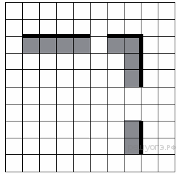 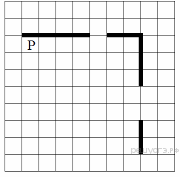 На бесконечном поле есть горизонтальная и вертикальная стены. Правый конец горизонтальной стены соединён с верхним концом вертикальной стены. Длины стен неизвестны. В каждой стене есть ровно один проход, точное место прохода и его ширина неизвестны. Робот находится в клетке, расположенной непосредственно под горизонтальной стеной у её левого конца. На рисунке указан один из возможных способов расположения стен и Робота (Робот обозначен буквой «Р»).Напишите для Робота алгоритм, закрашивающий все клетки, расположенные непосредственно ниже горизонтальной стены и левее вертикальной стены. Проходы должны остаться незакрашенными. Робот должен закрасить только клетки, удовлетворяющие данному условию. Например, для приведённого выше рисунка Робот должен закрасить следующие клетки (см. рисунок).При исполнении алгоритма Робот не должен разрушиться, выполнение алгоритма должно завершиться. Конечное расположение Робота может быть произвольным. Алгоритм должен решать задачу для любого допустимого расположения стен и любого расположения и размера проходов внутри стен. Алгоритм может быть выполнен в среде формального исполнителя или записан в текстовом редакторе. Сохраните алгоритм в текстовом файле.20.2 Напишите программу, которая в последовательности натуральных чисел определяет максимальное число, кратное 5. Программа получает на вход количество чисел в последовательности, а затем сами числа. В последовательности всегда имеется число, кратное 5. Количество чисел не превышает 1000. Введённые числа не превышают 30 000. Программа должна вывести одно число — максимальное число, кратное 5.Пример работы программы:2. Выберите ОДНО из предложенных ниже заданий: 20.1 или 20.2.20.1 Исполнитель Робот умеет перемещаться по лабиринту, начерченному на плоскости, разбитой на клетки. Между соседними (по сторонам) клетками может стоять стена, через которую Робот пройти не может. У Робота есть девять команд. Четыре команды — это команды-приказы:вверх вниз влево вправоПри выполнении любой из этих команд Робот перемещается на одну клетку соответственно: вверх ↑ вниз ↓, влево ← , вправо →. Если Робот получит команду передвижения сквозь стену, то он разрушится. Также у Робота есть команда закрасить, при которой закрашивается клетка, в которой Робот находится в настоящий момент.Ещё четыре команды — это команды проверки условий. Эти команды проверяют, свободен ли путь для Робота в каждом из четырёх возможных направлений:сверху свободно  снизу свободно  слева свободно  справа свободноЭти команды можно использовать вместе с условием «если», имеющим следующий вид:если условие топоследовательность командвсеЗдесь условие — одна из команд проверки условия. Последовательность команд — это одна или несколько любых команд-приказов. Например, для передвижения на одну клетку вправо, если справа нет стенки, и закрашивания клетки можно использовать такой алгоритм:если справа свободно товправозакраситьвсеВ одном условии можно использовать несколько команд проверки условий, применяя логические связки и, или, не, например:если (справа свободно) и (не снизу свободно) товправовсеДля повторения последовательности команд можно использовать цикл «пока», имеющий следующий вид:нц пока условиепоследовательность командкцНапример, для движения вправо, пока это возможно, можно использовать следующий алгоритм:нц пока справа свободновправокцВыполните задание.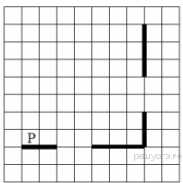 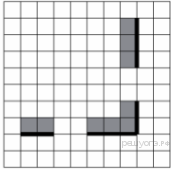 На бесконечном поле есть горизонтальная и вертикальная стены. Правый конец горизонтальной стены соединён с нижним концом вертикальной стены. Длины стен неизвестны. В каждой стене есть ровно один проход, точное место прохода и его ширина неизвестны. Робот находится в клетке, расположенной непосредственно над горизонтальной стеной у её левого конца. На рисунке указан один из возможных способов расположения стен и Робота (Робот обозначен буквой «Р»).Напишите для Робота алгоритм, закрашивающий все клетки, расположенные непосредственно выше горизонтальной стены и левее вертикальной стены. Проходы должны остаться незакрашенными. Робот должен закрасить только клетки, удовлетворяющие данному условию. Например, для приведённого выше рисунка Робот должен закрасить следующие клетки (см. рисунок).При исполнении алгоритма Робот не должен разрушиться, выполнение алгоритма должно завершиться. Конечное расположение Робота может быть произвольным. Алгоритм должен решать задачу для любого допустимого расположения стен и любого расположения и размера проходов внутри стен. Алгоритм может быть выполнен в среде формального исполнителя или записан в текстовом редакторе. Сохраните алгоритм в текстовом файле.20.2 Напишите программу, которая в последовательности натуральных чисел определяет сумму чисел, кратных 6. Программа получает на вход количество чисел в последовательности, а затем сами числа. В последовательности всегда имеется число, кратное 6. Количество чисел не превышает 100. Введённые числа не превышают 300. Программа должна вывести одно число — сумму чисел, кратных 6.Пример работы программы:3. Выберите ОДНО из предложенных ниже заданий: 20.1 или 20.2.Исполнитель Робот умеет перемещаться по лабиринту, начерченному на плоскости, разбитой на клетки. Между соседними (по сторонам) клетками может стоять стена, через которую Робот пройти не может. У Робота есть девять команд. Четыре команды — это команды-приказы:вверх вниз влево вправоПри выполнении любой из этих команд Робот перемещается на одну клетку соответственно: вверх ↑ вниз ↓, влево ← , вправо →. Если Робот получит команду передвижения сквозь стену, то он разрушится. Также у Робота есть команда закрасить, при которой закрашивается клетка, в которой Робот находится в настоящий момент.Ещё четыре команды — это команды проверки условий. Эти команды проверяют, свободен ли путь для Робота в каждом из четырёх возможных направлений:сверху свободно  снизу свободно  слева свободно  справа свободноЭти команды можно использовать вместе с условием «если», имеющим следующий вид:если условие топоследовательность командвсеЗдесь условие — одна из команд проверки условия. Последовательность команд — это одна или несколько любых команд-приказов. Например, для передвижения на одну клетку вправо, если справа нет стенки, и закрашивания клетки можно использовать такой алгоритм:если справа свободно товправозакраситьвсеВ одном условии можно использовать несколько команд проверки условий, применяя логические связки и, или, не, например:если (справа свободно) и (не снизу свободно) товправовсеДля повторения последовательности команд можно использовать цикл «пока», имеющий следующий вид:нц пока условиепоследовательность командкцНапример, для движения вправо, пока это возможно, можно использовать следующий алгоритм:нц пока справа свободновправокцВыполните задание.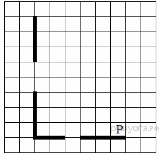 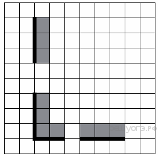 На бесконечном поле есть горизонтальная и вертикальная стены. Левый конец горизонтальной стены соединён с нижним концом вертикальной стены. Длины стен неизвестны. В каждой стене есть ровно один проход, точное место прохода и его ширина неизвестны. Робот находится в клетке, расположенной непосредственно над горизонтальной стеной у её левого конца. На рисунке указан один из возможных способов расположения стен и Робота (Робот обозначен буквой «Р»).Напишите для Робота алгоритм, закрашивающий все клетки, расположенные непосредственно выше горизонтальной стены и правее вертикальной стены. Проходы должны остаться незакрашенными. Робот должен закрасить только клетки, удовлетворяющие данному условию. Например, для приведённого выше рисунка Робот должен закрасить следующие клетки (см. рисунок).При исполнении алгоритма Робот не должен разрушиться, выполнение алгоритма должно завершиться. Конечное расположение Робота может быть произвольным. Алгоритм должен решать задачу для любого допустимого расположения стен и любого расположения и размера проходов внутри стен. Алгоритм может быть выполнен в среде формального исполнителя или записан в текстовом редакторе. Сохраните алгоритм в текстовом файле.20.2 Напишите программу, которая в последовательности натуральных чисел определяет количество чисел, кратных 4. Программа получает на вход количество чисел в последовательности, а затем сами числа. В последовательности всегда имеется число, кратное 4. Количество чисел не превышает 1000. Введённые числа не превышают 30 000. Программа должна вывести одно число — количество чисел, кратных 4.Пример работы программы:4. Выберите ОДНО из предложенных ниже заданий: 20.1 или 20.2.Исполнитель Робот умеет перемещаться по лабиринту, начерченному на плоскости, разбитой на клетки. Между соседними (по сторонам) клетками может стоять стена, через которую Робот пройти не может. У Робота есть девять команд. Четыре команды — это команды-приказы:вверх вниз влево вправоПри выполнении любой из этих команд Робот перемещается на одну клетку соответственно: вверх ↑ вниз ↓, влево ← , вправо →. Если Робот получит команду передвижения сквозь стену, то он разрушится. Также у Робота есть команда закрасить, при которой закрашивается клетка, в которой Робот находится в настоящий момент.Ещё четыре команды — это команды проверки условий. Эти команды проверяют, свободен ли путь для Робота в каждом из четырёх возможных направлений:сверху свободно  снизу свободно  слева свободно  справа свободноЭти команды можно использовать вместе с условием «если», имеющим следующий вид:если условие топоследовательность командвсеЗдесь условие — одна из команд проверки условия. Последовательность команд — это одна или несколько любых команд-приказов. Например, для передвижения на одну клетку вправо, если справа нет стенки, и закрашивания клетки можно использовать такой алгоритм:если справа свободно товправозакраситьвсеВ одном условии можно использовать несколько команд проверки условий, применяя логические связки и, или, не, например:если (справа свободно) и (не снизу свободно) товправовсеДля повторения последовательности команд можно использовать цикл «пока», имеющий следующий вид:нц пока условиепоследовательность командкцНапример, для движения вправо, пока это возможно, можно использовать следующий алгоритм:нц пока справа свободновправокцВыполните задание.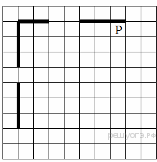 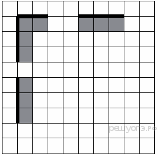 На бесконечном поле есть горизонтальная и вертикальная стены. Левый конец горизонтальной стены соединён с нижним концом вертикальной стены. Длины стен неизвестны. В каждой стене есть ровно один проход, точное место прохода и его ширина неизвестны. Робот находится в клетке, расположенной непосредственно под горизонтальной стеной у её правого конца. На рисунке указан один из возможных способов расположения стен и Робота (Робот обозначен буквой «Р»).Напишите для Робота алгоритм, закрашивающий все клетки, расположенные непосредственно нижегоризонтальной стены и левее вертикальной стены. Проходы должны остаться незакрашенными. Робот должен закрасить только клетки, удовлетворяющие данному условию. Например, для приведённого рисунка Робот должен закрасить следующие клетки (см. рисунок).При исполнении алгоритма Робот не должен разрушиться, выполнение алгоритма должно завершиться. Конечное расположение Робота может быть произвольным. Алгоритм должен решать задачу для любого допустимого расположения стен и любого расположения и размера проходов внутри стен. Алгоритм может быть выполнен в среде формального исполнителя или записан в текстовом редакторе. Сохраните алгоритм в текстовом файле.20.2 Напишите программу, которая в последовательности натуральных чисел определяет минимальное число, кратное 3. Программа получает на вход количество чисел в последовательности, а затем сами числа. В последовательности всегда имеется число, кратное 3. Количество чисел не превышает 1000. Введённые числа не превышают 30 000. Программа должна вывести одно число — минимальное число, кратное 3.Пример работы программы:5. Исполнитель Робот умеет перемещаться по лабиринту, начерченному на плоскости, разбитой на клетки. Между соседними (по сторонам) клетками может стоять стена, через которую Робот пройти не может. У Робота есть девять команд. Четыре команды — это команды-приказы:вверх вниз влево вправоПри выполнении любой из этих команд Робот перемещается на одну клетку соответственно: вверх ↑ вниз ↓, влево ← , вправо →. Если Робот получит команду передвижения сквозь стену, то он разрушится. Также у Робота есть команда закрасить, при которой закрашивается клетка, в которой Робот находится в настоящий момент.Ещё четыре команды — это команды проверки условий. Эти команды проверяют, свободен ли путь для Робота в каждом из четырёх возможных направлений:сверху свободно  снизу свободно  слева свободно  справа свободноЭти команды можно использовать вместе с условием «если», имеющим следующий вид:если условие топоследовательность командвсеЗдесь условие — одна из команд проверки условия. Последовательность команд — это одна или несколько любых команд-приказов. Например, для передвижения на одну клетку вправо, если справа нет стенки, и закрашивания клетки можно использовать такой алгоритм:если справа свободно товправозакраситьвсеВ одном условии можно использовать несколько команд проверки условий, применяя логические связки и, или, не, например:если (справа свободно) и (не снизу свободно) товправовсеДля повторения последовательности команд можно использовать цикл «пока», имеющий следующий вид:нц пока условиепоследовательность командкцНапример, для движения вправо, пока это возможно, можно использовать следующий алгоритм:нц пока справа свободновправокцВыполните задание.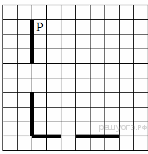 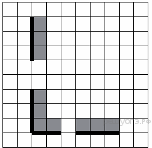 На бесконечном поле есть горизонтальная и вертикальная стены. Правый конец горизонтальной стены соединён с нижним концом вертикальной стены. Длины стен неизвестны. В каждой стене есть ровно один проход, точное место прохода и его ширина неизвестны. Робот находится в клетке, расположенной непосредственно справа от вертикальной стены у её верхнего конца. На рисунке указан один из возможных способов расположения стен и Робота (Робот обозначен буквой «Р»).Напишите для Робота алгоритм, закрашивающий все клетки, расположенные непосредственно выше горизонтальной стены и правее вертикальной стены. Проходы должны остаться незакрашенными. Робот должен закрасить только клетки, удовлетворяющие данному условию. Например, для приведённого выше рисунка Робот должен закрасить следующие клетки (см. рисунок).При исполнении алгоритма Робот не должен разрушиться, выполнение алгоритма должно завершиться. Конечное расположение Робота может быть произвольным. Алгоритм должен решать задачу для любого допустимого расположения стен и любого расположения и размера проходов внутри стен. Алгоритм может быть выполнен в среде формального исполнителя или записан в текстовом редакторе. Сохраните алгоритм в текстовом файле.20.2 Напишите программу, которая в последовательности натуральных чисел определяет сумму чисел, кратных 3. Программа получает на вход количество чисел в последовательности, а затем сами числа. В последовательности всегда имеется число, кратное 3. Количество чисел не превышает 100. Введённые числа не превышают 300. Программа должна вывести одно число — сумму чисел, кратных 3.Пример работы программы:6. Выберите ОДНО из предложенных ниже заданий: 20.1 или 20.2.Исполнитель Робот умеет перемещаться по лабиринту, начерченному на плоскости, разбитой на клетки. Между соседними (по сторонам) клетками может стоять стена, через которую Робот пройти не может. У Робота есть девять команд. Четыре команды — это команды-приказы:вверх вниз влево вправоПри выполнении любой из этих команд Робот перемещается на одну клетку соответственно: вверх ↑ вниз ↓, влево ← , вправо →. Если Робот получит команду передвижения сквозь стену, то он разрушится. Также у Робота есть команда закрасить, при которой закрашивается клетка, в которой Робот находится в настоящий момент.Ещё четыре команды — это команды проверки условий. Эти команды проверяют, свободен ли путь для Робота в каждом из четырёх возможных направлений:сверху свободно  снизу свободно  слева свободно  справа свободноЭти команды можно использовать вместе с условием «если», имеющим следующий вид:если условие топоследовательность командвсеЗдесь условие — одна из команд проверки условия. Последовательность команд — это одна или несколько любых команд-приказов. Например, для передвижения на одну клетку вправо, если справа нет стенки, и закрашивания клетки можно использовать такой алгоритм:если справа свободно товправозакраситьвсеВ одном условии можно использовать несколько команд проверки условий, применяя логические связки и, или, не, например:если (справа свободно) и (не снизу свободно) товправовсеДля повторения последовательности команд можно использовать цикл «пока», имеющий следующий вид:нц пока условиепоследовательность командкцНапример, для движения вправо, пока это возможно, можно использовать следующий алгоритм:нц пока справа свободновправокцВыполните задание.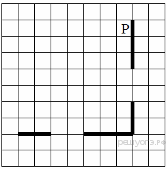 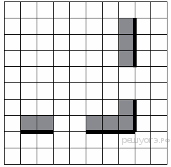 На бесконечном поле есть горизонтальная и вертикальная стены. Правый конец горизонтальной стены соединён с нижним концом вертикальной стены. Длины стен неизвестны. В каждой стене есть ровно один проход, точное место прохода и его ширина неизвестны. Робот находится в клетке, расположенной непосредственно слева от вертикальной стены у её верхнего конца. На рисунке указан один из возможных способов расположения стен и Робота (Робот обозначен буквой «Р»).Напишите для Робота алгоритм, закрашивающий все клетки, расположенные непосредственно выше горизонтальной стены и левее вертикальной стены. Проходы должны остаться незакрашенными. Робот должен закрасить только клетки, удовлетворяющие данному условию. Например, для приведённого выше рисунка Робот должен закрасить следующие клетки (см. рисунок).При исполнении алгоритма Робот не должен разрушиться, выполнение алгоритма должно завершиться. Конечное расположение Робота может быть произвольным. Алгоритм должен решать задачу для любого допустимого расположения стен и любого расположения и размера проходов внутри стен. Алгоритм может быть выполнен в среде формального исполнителя или записан в текстовом редакторе. Сохраните алгоритм в текстовом файле.20.2 Напишите программу, которая в последовательности натуральных чисел определяет количество чисел, кратных 6. Программа получает на вход количество чисел в последовательности, а затем сами числа. В последовательности всегда имеется число, кратное 6.Пример работы программы:7. Выберите ОДНО из предложенных ниже заданий: 20.1 или 20.2.Исполнитель Робот умеет перемещаться по лабиринту, начерченному на плоскости, разбитой на клетки. Между соседними (по сторонам) клетками может стоять стена, через которую Робот пройти не может. У Робота есть девять команд. Четыре команды — это команды-приказы:вверх вниз влево вправоПри выполнении любой из этих команд Робот перемещается на одну клетку соответственно: вверх ↑ вниз ↓, влево ← , вправо →. Если Робот получит команду передвижения сквозь стену, то он разрушится. Также у Робота есть команда закрасить, при которой закрашивается клетка, в которой Робот находится в настоящий момент.Ещё четыре команды — это команды проверки условий. Эти команды проверяют, свободен ли путь для Робота в каждом из четырёх возможных направлений:сверху свободно  снизу свободно  слева свободно  справа свободноЭти команды можно использовать вместе с условием «если», имеющим следующий вид:если условие топоследовательность командвсеЗдесь условие — одна из команд проверки условия. Последовательность команд — это одна или несколько любых команд-приказов. Например, для передвижения на одну клетку вправо, если справа нет стенки, и закрашивания клетки можно использовать такой алгоритм:если справа свободно товправозакраситьвсеВ одном условии можно использовать несколько команд проверки условий, применяя логические связки и, или, не, например:если (справа свободно) и (не снизу свободно) товправовсеДля повторения последовательности команд можно использовать цикл «пока», имеющий следующий вид:нц пока условиепоследовательность командкцНапример, для движения вправо, пока это возможно, можно использовать следующий алгоритм:нц пока справа свободновправокцВыполните задание.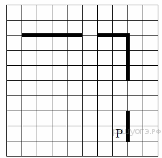 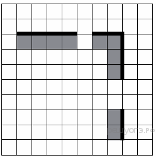 На бесконечном поле есть горизонтальная и вертикальная стены. Правый конец горизонтальной стены соединён с нижним концом вертикальной стены. Длины стен неизвестны. В каждой стене есть ровно один проход, точное место прохода и его ширина неизвестны. Робот находится в клетке, расположенной непосредственно слева от вертикальной стены у её нижнего конца. На рисунке указан один из возможных способов расположения стен и Робота (Робот обозначен буквой «Р»).Напишите для Робота алгоритм, закрашивающий все клетки, расположенные непосредственно выше горизонтальной стены и левее вертикальной стены. Проходы должны остаться незакрашенными. Робот должен закрасить только клетки, удовлетворяющие данному условию. Например, для приведённого выше рисунка Робот должен закрасить следующие клетки (см. рисунок).При исполнении алгоритма Робот не должен разрушиться, выполнение алгоритма должно завершиться. Конечное расположение Робота может быть произвольным. Алгоритм должен решать задачу для любого допустимого расположения стен и любого расположения и размера проходов внутри стен. Алгоритм может быть выполнен в среде формального исполнителя или записан в текстовом редакторе. Сохраните алгоритм в текстовом файле.20.2 Напишите программу, которая в последовательности натуральных чисел определяет максимальное число, кратное 4. Программа получает на вход количество чисел в последовательности, а затем сами числа. В последовательности всегда имеется число, кратное 4. Количество чисел не превышает 1000. Введённые числа не превышают 30 000. Программа должна вывести одно число — максимальное число, кратное 4.Пример работы программы:8. Выберите ОДНО из предложенных ниже заданий: 20.1 или 20.2.Исполнитель Робот умеет перемещаться по лабиринту, начерченному на плоскости, разбитой на клетки. Между соседними (по сторонам) клетками может стоять стена, через которую Робот пройти не может. У Робота есть девять команд. Четыре команды — это команды-приказы:вверх вниз влево вправоПри выполнении любой из этих команд Робот перемещается на одну клетку соответственно: вверх ↑ вниз ↓, влево ← , вправо →. Если Робот получит команду передвижения сквозь стену, то он разрушится. Также у Робота есть команда закрасить, при которой закрашивается клетка, в которой Робот находится в настоящий момент.Ещё четыре команды — это команды проверки условий. Эти команды проверяют, свободен ли путь для Робота в каждом из четырёх возможных направлений:сверху свободно  снизу свободно  слева свободно  справа свободноЭти команды можно использовать вместе с условием «если», имеющим следующий вид:если условие топоследовательность командвсеЗдесь условие — одна из команд проверки условия. Последовательность команд — это одна или несколько любых команд-приказов. Например, для передвижения на одну клетку вправо, если справа нет стенки, и закрашивания клетки можно использовать такой алгоритм:если справа свободно товправозакраситьвсеВ одном условии можно использовать несколько команд проверки условий, применяя логические связки и, или, не, например:если (справа свободно) и (не снизу свободно) товправовсеДля повторения последовательности команд можно использовать цикл «пока», имеющий следующий вид:нц пока условиепоследовательность командкцНапример, для движения вправо, пока это возможно, можно использовать следующий алгоритм:нц пока справа свободновправокцВыполните задание.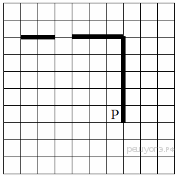 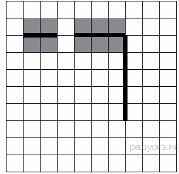 На бесконечном поле есть горизонтальная и вертикальная стены. Правый конец горизонтальной стены соединён с нижним концом вертикальной стены. Длины стен неизвестны. В горизонтальной стене есть ровно один проход, точное место прохода и его ширина неизвестны. Робот находится в клетке, расположенной рядом с вертикальной стеной слева от её нижнего конца. На рисунке указан один из возможных способов расположения стен и Робота (Робот обозначен буквой «Р»).Напишите для Робота алгоритм, закрашивающий все клетки, расположенные непосредственно выше и ниже горизонтальной стены. Проход должен остаться незакрашенным. Робот должен закрасить только клетки, удовлетворяющие данному условию. Например, для приведённого выше рисунка Робот должен закрасить следующие клетки (см. рисунок).При исполнении алгоритма Робот не должен разрушиться, выполнение алгоритма должно завершиться. Конечное расположение Робота может быть произвольным. Алгоритм должен решать задачу для любого допустимого расположения стен и любого расположения и размера проходов внутри стен. Алгоритм может быть выполнен в среде формального исполнителя или записан в текстовом редакторе. Сохраните алгоритм в текстовом файле.20.2 Напишите программу, которая в последовательности натуральных чисел определяет сумму чисел, оканчивающихся на 4. Программа получает на вход количество чисел в последовательности, а затем сами числа. В последовательности всегда имеется число, оканчивающееся на 4. Количество чисел не превышает 1000. Введённые числа не превышают 30 000. Программа должна вывести одно число — сумму чисел, оканчивающихся на 4.Пример работы программы:9. Выберите ОДНО из предложенных ниже заданий: 20.1 или 20.2.Исполнитель Робот умеет перемещаться по лабиринту, начерченному на плоскости, разбитой на клетки. Между соседними (по сторонам) клетками может стоять стена, через которую Робот пройти не может. У Робота есть девять команд. Четыре команды — это команды-приказы:вверх вниз влево вправоПри выполнении любой из этих команд Робот перемещается на одну клетку соответственно: вверх ↑ вниз ↓, влево ← , вправо →. Если Робот получит команду передвижения сквозь стену, то он разрушится. Также у Робота есть команда закрасить, при которой закрашивается клетка, в которой Робот находится в настоящий момент.Ещё четыре команды — это команды проверки условий. Эти команды проверяют, свободен ли путь для Робота в каждом из четырёх возможных направлений:сверху свободно  снизу свободно  слева свободно  справа свободноЭти команды можно использовать вместе с условием «если», имеющим следующий вид:если условие топоследовательность командвсеЗдесь условие — одна из команд проверки условия. Последовательность команд — это одна или несколько любых команд-приказов. Например, для передвижения на одну клетку вправо, если справа нет стенки, и закрашивания клетки можно использовать такой алгоритм:если справа свободно товправозакраситьвсеВ одном условии можно использовать несколько команд проверки условий, применяя логические связки и, или, не, например:если (справа свободно) и (не снизу свободно) товправовсеДля повторения последовательности команд можно использовать цикл «пока», имеющий следующий вид:нц пока условиепоследовательность командкцНапример, для движения вправо, пока это возможно, можно использовать следующий алгоритм:нц пока справа свободновправокцВыполните задание.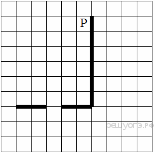 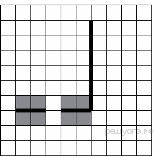 На бесконечном поле есть горизонтальная и вертикальная стены. Правый конец горизонтальной стены соединён с нижним концом вертикальной стены. Длины стен неизвестны. В горизонтальной стене есть ровно один проход, точное место прохода и его ширина неизвестны.Робот находится в клетке, расположенной рядом с вертикальной стеной слева от её верхнего конца. На рисунке указан один из возможных способов расположения стен и Робота (Робот обозначен буквой «Р»).Напишите для Робота алгоритм, закрашивающий все клетки, расположенные непосредственно выше и ниже горизонтальной стены. Проход должен остаться незакрашенным. Робот должен закрасить только клетки, удовлетворяющие данному условию. Например, для приведённого выше рисунка Робот должен закрасить следующие клетки (см. рисунок).При исполнении алгоритма Робот не должен разрушиться, выполнение алгоритма должно завершиться. Конечное расположение Робота может быть произвольным. Алгоритм должен решать задачу для любого допустимого расположения стен и любого расположения и размера проходов внутри стен. Алгоритм может быть выполнен в среде формального исполнителя или записан в текстовом редакторе. Сохраните алгоритм в текстовом файле.20.2 Напишите программу, которая в последовательности натуральных чисел определяет количество чисел, оканчивающихся на 3. Программа получает на вход количество чисел в последовательности, а затем сами числа. В последовательности всегда имеется число, оканчивающееся на 3. Количество чисел не превышает 1000. Введённые числа не превышают 30 000. Программа должна вывести одно число — количество чисел, оканчивающихся на 3.Пример работы программы:10. Выберите ОДНО из предложенных ниже заданий: 20.1 или 20.2.Исполнитель Робот умеет перемещаться по лабиринту, начерченному на плоскости, разбитой на клетки. Между соседними (по сторонам) клетками может стоять стена, через которую Робот пройти не может. У Робота есть девять команд. Четыре команды — это команды-приказы:вверх вниз влево вправоПри выполнении любой из этих команд Робот перемещается на одну клетку соответственно: вверх ↑ вниз ↓, влево ← , вправо →. Если Робот получит команду передвижения сквозь стену, то он разрушится. Также у Робота есть команда закрасить, при которой закрашивается клетка, в которой Робот находится в настоящий момент.Ещё четыре команды — это команды проверки условий. Эти команды проверяют, свободен ли путь для Робота в каждом из четырёх возможных направлений:сверху свободно  снизу свободно  слева свободно  справа свободноЭти команды можно использовать вместе с условием «если», имеющим следующий вид:если условие топоследовательность командвсеЗдесь условие — одна из команд проверки условия. Последовательность команд — это одна или несколько любых команд-приказов. Например, для передвижения на одну клетку вправо, если справа нет стенки, и закрашивания клетки можно использовать такой алгоритм:если справа свободно товправозакраситьвсеВ одном условии можно использовать несколько команд проверки условий, применяя логические связки и, или, не, например:если (справа свободно) и (не снизу свободно) товправовсеДля повторения последовательности команд можно использовать цикл «пока», имеющий следующий вид:нц пока условиепоследовательность командкцНапример, для движения вправо, пока это возможно, можно использовать следующий алгоритм:нц пока справа свободновправокцВыполните задание.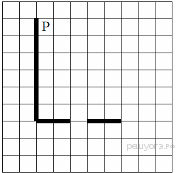 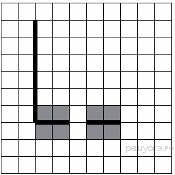 На бесконечном поле есть горизонтальная и вертикальная стены. Правый конец горизонтальной стены соединён с нижним концом вертикальной стены. Длины стен неизвестны. В горизонтальной стене есть ровно один проход, точное место прохода и его ширина неизвестны. Робот находится в клетке, расположенной рядом с вертикальной стеной справа от её верхнего конца. На рисунке указан один из возможных способов расположения стен и Робота (Робот обозначен буквой «Р»).Напишите для Робота алгоритм, закрашивающий все клетки, расположенные непосредственно выше и ниже горизонтальной стены. Проход должен остаться незакрашенным. Робот должен закрасить только клетки, удовлетворяющие данному условию. Например, для приведённого выше рисунка Робот должен закрасить следующие клетки (см. рисунок).При исполнении алгоритма Робот не должен разрушиться, выполнение алгоритма должно завершиться. Конечное расположение Робота может быть произвольным. Алгоритм должен решать задачу для любого допустимого расположения стен и любого расположения и размера проходов внутри стен. Алгоритм может быть выполнен в среде формального исполнителя или записан в текстовом редакторе. Сохраните алгоритм в текстовом файле. Название файла и каталог для сохранения Вам сообщат организаторы экзамена.20.2 Напишите программу, которая в последовательности натуральных чисел определяет максимальное число, оканчивающееся на 3. Программа получает на вход количество чисел в последовательности, а затем сами числа. В последовательности всегда имеется число, оканчивающееся на 3. Количество чисел не превышает 1000. Введённые числа не превышают 30 000. Программа должна вывести одно число — максимальное число, оканчивающееся на 3.Пример работы программы:11. Выберите ОДНО из предложенных ниже заданий: 20.1 или 20.2.Исполнитель Робот умеет перемещаться по лабиринту, начерченному на плоскости, разбитой на клетки. Между соседними (по сторонам) клетками может стоять стена, через которую Робот пройти не может. У Робота есть девять команд. Четыре команды — это команды-приказы:вверх вниз влево вправоПри выполнении любой из этих команд Робот перемещается на одну клетку соответственно: вверх ↑ вниз ↓, влево ← , вправо →. Если Робот получит команду передвижения сквозь стену, то он разрушится. Также у Робота есть команда закрасить, при которой закрашивается клетка, в которой Робот находится в настоящий момент.Ещё четыре команды — это команды проверки условий. Эти команды проверяют, свободен ли путь для Робота в каждом из четырёх возможных направлений:сверху свободно  снизу свободно  слева свободно  справа свободноЭти команды можно использовать вместе с условием «если», имеющим следующий вид:если условие топоследовательность командвсеЗдесь условие — одна из команд проверки условия. Последовательность команд — это одна или несколько любых команд-приказов. Например, для передвижения на одну клетку вправо, если справа нет стенки, и закрашивания клетки можно использовать такой алгоритм:если справа свободно товправозакраситьвсеВ одном условии можно использовать несколько команд проверки условий, применяя логические связки и, или, не, например:если (справа свободно) и (не снизу свободно) товправовсеДля повторения последовательности команд можно использовать цикл «пока», имеющий следующий вид:нц пока условиепоследовательность командкцНапример, для движения вправо, пока это возможно, можно использовать следующий алгоритм:нц пока справа свободновправокцВыполните задание.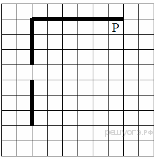 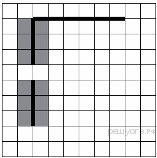 На бесконечном поле есть горизонтальная и вертикальная стены. Левый конец горизонтальной стены соединён с верхним концом вертикальной стены. Длины стен неизвестны. В горизонтальной стене есть ровно один проход, точное место прохода и его ширина неизвестны. Робот находится в клетке, расположенной непосредственно под горизонтальной стеной у её правого конца. На рисунке указан один из возможных способов расположения стен и Робота (Робот обозначен буквой «Р»).Напишите для Робота алгоритм, закрашивающий все клетки, расположенные непосредственно левее и правее вертикальной стены. Проход должен остаться незакрашенным. Робот должен закрасить только клетки,удовлетворяющие данному условию. Например, для приведённого выше рисунка Робот должен закрасить следующие клетки (см. рисунок).При исполнении алгоритма Робот не должен разрушиться, выполнение алгоритма должно завершиться. Конечное расположение Робота может быть произвольным. Алгоритм должен решать задачу для любого допустимого расположения стен и любого расположения и размера проходов внутри стен. Алгоритм может быть выполнен в среде формального исполнителя или записан в текстовом редакторе. Сохраните алгоритм в текстовом файле.20.2 Напишите программу, которая в последовательности натуральных чисел определяет минимальное число, оканчивающееся на 6. Программа получает на вход количество чисел в последовательности, а затем сами числа. В последовательности всегда имеется число, оканчивающееся на 6. Количество чисел не превышает 1000. Введённые числа не превышают 30 000. Программа должна вывести одно число — минимальное число, оканчивающееся на 6.Пример работы программы:12. Выберите ОДНО из предложенных ниже заданий: 20.1 или 20.2.Исполнитель Робот умеет перемещаться по лабиринту, начерченному на плоскости, разбитой на клетки. Между соседними (по сторонам) клетками может стоять стена, через которую Робот пройти не может. У Робота есть девять команд. Четыре команды — это команды-приказы:вверх вниз влево вправоПри выполнении любой из этих команд Робот перемещается на одну клетку соответственно: вверх ↑ вниз ↓, влево ← , вправо →. Если Робот получит команду передвижения сквозь стену, то он разрушится. Также у Робота есть команда закрасить, при которой закрашивается клетка, в которой Робот находится в настоящий момент.Ещё четыре команды — это команды проверки условий. Эти команды проверяют, свободен ли путь для Робота в каждом из четырёх возможных направлений:сверху свободно  снизу свободно  слева свободно  справа свободноЭти команды можно использовать вместе с условием «если», имеющим следующий вид:если условие топоследовательность командвсеЗдесь условие — одна из команд проверки условия. Последовательность команд — это одна или несколько любых команд-приказов. Например, для передвижения на одну клетку вправо, если справа нет стенки, и закрашивания клетки можно использовать такой алгоритм:если справа свободно товправозакраситьвсеВ одном условии можно использовать несколько команд проверки условий, применяя логические связки и, или, не, например:если (справа свободно) и (не снизу свободно) товправовсеДля повторения последовательности команд можно использовать цикл «пока», имеющий следующий вид:нц пока условиепоследовательность командкцНапример, для движения вправо, пока это возможно, можно использовать следующий алгоритм:нц пока справа свободновправокцВыполните задание.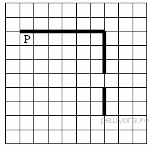 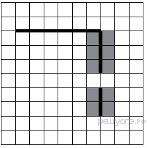 На бесконечном поле есть горизонтальная и вертикальная стены. Правый конец горизонтальной стены соединён с верхним концом вертикальной стены. Длины стен неизвестны. В вертикальной стене есть ровно один проход, точное место прохода и его ширина неизвестны.Робот находится в клетке, расположенной непосредственно под горизонтальной стеной у её левого конца.На рисунке указан один из возможных способов расположения стен и Робота (Робот обозначен буквой «Р»).Напишите для Робота алгоритм, закрашивающий все клетки, расположенные непосредственно левее и правее вертикальной стены. Проход должен остаться незакрашенным. Робот должен закрасить только клетки, удовлетворяющие данному условию. Например, для приведённого выше рисунка Робот должен закрасить следующие клетки (см. рисунок).При исполнении алгоритма Робот не должен разрушиться, выполнение алгоритма должно завершиться. Конечное расположение Робота может быть произвольным. Алгоритм должен решать задачу для любого допустимого расположения стен и любого расположения и размера проходов внутри стен. Алгоритм может быть выполнен в среде формального исполнителя или записан в текстовом редакторе. Сохраните алгоритм в текстовом файле.20.2 Напишите программу, которая в последовательности натуральных чисел определяет сумму чисел, оканчивающихся на 3. Программа получает на вход количество чисел в последовательности, а затем сами числа. В последовательности всегда имеется число, оканчивающееся на 3. Количество чисел не превышает 100. Введённые числа не превышают 300. Программа должна вывести одно число — сумму чисел, оканчивающихся на 3.Пример работы программы:13. Выберите ОДНО из предложенных ниже заданий: 20.1 или 20.2.Исполнитель Робот умеет перемещаться по лабиринту, начерченному на плоскости, разбитой на клетки. Между соседними (по сторонам) клетками может стоять стена, через которую Робот пройти не может. У Робота есть девять команд. Четыре команды — это команды-приказы:вверх вниз влево вправоПри выполнении любой из этих команд Робот перемещается на одну клетку соответственно: вверх ↑ вниз ↓, влево ← , вправо →. Если Робот получит команду передвижения сквозь стену, то он разрушится. Также у Робота есть команда закрасить, при которой закрашивается клетка, в которой Робот находится в настоящий момент.Ещё четыре команды — это команды проверки условий. Эти команды проверяют, свободен ли путь для Робота в каждом из четырёх возможных направлений:сверху свободно  снизу свободно  слева свободно  справа свободноЭти команды можно использовать вместе с условием «если», имеющим следующий вид:если условие топоследовательность командвсеЗдесь условие — одна из команд проверки условия. Последовательность команд — это одна или несколько любых команд-приказов. Например, для передвижения на одну клетку вправо, если справа нет стенки, и закрашивания клетки можно использовать такой алгоритм:если справа свободно товправозакраситьвсеВ одном условии можно использовать несколько команд проверки условий, применяя логические связки и, или, не, например:если (справа свободно) и (не снизу свободно) товправовсеДля повторения последовательности команд можно использовать цикл «пока», имеющий следующий вид:нц пока условиепоследовательность командкцНапример, для движения вправо, пока это возможно, можно использовать следующий алгоритм:нц пока справа свободновправокцВыполните задание.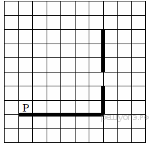 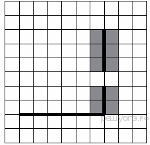 На бесконечном поле есть горизонтальная и вертикальная стены. Правый конец горизонтальной стены соединён с нижним концом вертикальной стены. Длины стен неизвестны. В вертикальной стене есть ровно один проход, точное место прохода и его ширина неизвестны.Робот находится в клетке, расположенной непосредственно над горизонтальной стеной у её левого конца.На рисунке указан один из возможных способов расположения стен и Робота (Робот обозначен буквой «Р»).Напишите для Робота алгоритм, закрашивающий все клетки, расположенные непосредственно левее и правее вертикальной стены. Проход должен остаться незакрашенным. Робот должен закрасить только клетки, удовлетворяющие данному условию. Например, для приведённого выше рисунка Робот должен закрасить следующие клетки (см. рисунок).При исполнении алгоритма Робот не должен разрушиться, выполнение алгоритма должно завершиться. Конечное расположение Робота может быть произвольным. Алгоритм должен решать задачу для любого допустимого расположения стен и любого расположения и размера проходов внутри стен. Алгоритм может быть выполнен в среде формального исполнителя или записан в текстовом редакторе. Сохраните алгоритм в текстовом файле.20.2 Напишите программу, которая в последовательности натуральных чисел определяет количество чисел, оканчивающихся на 6. Программа получает на вход количество чисел в последовательности, а затем сами числа. В последовательности всегда имеется число, оканчивающееся на 6. Количество чисел не превышает 1000. Введённые числа не превышают 30 000. Программа должна вывести одно число — количество чисел, оканчивающихся на 6.Пример работы программы:14. Выберите ОДНО из предложенных ниже заданий: 20.1 или 20.2.Исполнитель Робот умеет перемещаться по лабиринту, начерченному на плоскости, разбитой на клетки. Между соседними (по сторонам) клетками может стоять стена, через которую Робот пройти не может. У Робота есть девять команд. Четыре команды — это команды-приказы:вверх вниз влево вправоПри выполнении любой из этих команд Робот перемещается на одну клетку соответственно: вверх ↑ вниз ↓, влево ← , вправо →. Если Робот получит команду передвижения сквозь стену, то он разрушится. Также у Робота есть команда закрасить, при которой закрашивается клетка, в которой Робот находится в настоящий момент.Ещё четыре команды — это команды проверки условий. Эти команды проверяют, свободен ли путь для Робота в каждом из четырёх возможных направлений:сверху свободно  снизу свободно  слева свободно  справа свободноЭти команды можно использовать вместе с условием «если», имеющим следующий вид:если условие топоследовательность командвсеЗдесь условие — одна из команд проверки условия. Последовательность команд — это одна или несколько любых команд-приказов. Например, для передвижения на одну клетку вправо, если справа нет стенки, и закрашивания клетки можно использовать такой алгоритм:если справа свободно товправозакраситьвсеВ одном условии можно использовать несколько команд проверки условий, применяя логические связки и, или, не, например:если (справа свободно) и (не снизу свободно) товправовсеДля повторения последовательности команд можно использовать цикл «пока», имеющий следующий вид:нц пока условиепоследовательность командкцНапример, для движения вправо, пока это возможно, можно использовать следующий алгоритм:нц пока справа свободновправокцВыполните задание.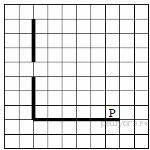 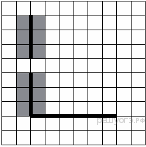 На бесконечном поле есть горизонтальная и вертикальная стены. Левый конец горизонтальной стены соединён с нижним концом вертикальной стены. Длины стен неизвестны. В вертикальной стене есть ровно один проход, точное место прохода и его ширина неизвестны.Робот находится в клетке, расположенной непосредственно над горизонтальной стеной у её правого конца.На рисунке указан один из возможных способов расположения стен и Робота (Робот обозначен буквой «Р»).Напишите для Робота алгоритм, закрашивающий все клетки, расположенные непосредственно левее и правее вертикальной стены. Проход должен остаться незакрашенным. Робот должен закрасить только клетки, удовлетворяющие данному условию. Например, для приведённого выше рисунка Робот должен закрасить следующие клетки (см. рисунок).При исполнении алгоритма Робот не должен разрушиться, выполнение алгоритма должно завершиться. Конечное расположение Робота может быть произвольным. Алгоритм должен решать задачу для любого допустимого расположения стен и любого расположения и размера проходов внутри стен. Алгоритм может быть выполнен в среде формального исполнителя или записан в текстовом редакторе. Сохраните алгоритм в текстовом файле.20.2 Напишите программу, которая в последовательности натуральных чисел определяет минимальное число, оканчивающееся на 4. Программа получает на вход количество чисел в последовательности, а затем сами числа. В последовательности всегда имеется число, оканчивающееся на 4. Количество чисел не превышает 1000. Введённые числа не превышают 30 000. Программа должна вывести одно число — минимальное число, оканчивающееся на 4.Пример работы программы:15. Выберите ОДНО из предложенных ниже заданий: 20.1 или 20.2.Исполнитель Робот умеет перемещаться по лабиринту, начерченному на плоскости, разбитой на клетки. Между соседними (по сторонам) клетками может стоять стена, через которую Робот пройти не может. У Робота есть девять команд. Четыре команды — это команды-приказы:вверх вниз влево вправоПри выполнении любой из этих команд Робот перемещается на одну клетку соответственно: вверх ↑ вниз ↓, влево ← , вправо →. Если Робот получит команду передвижения сквозь стену, то он разрушится. Также у Робота есть команда закрасить, при которой закрашивается клетка, в которой Робот находится в настоящий момент.Ещё четыре команды — это команды проверки условий. Эти команды проверяют, свободен ли путь для Робота в каждом из четырёх возможных направлений:сверху свободно  снизу свободно  слева свободно  справа свободноЭти команды можно использовать вместе с условием «если», имеющим следующий вид:если условие топоследовательность командвсеЗдесь условие — одна из команд проверки условия. Последовательность команд — это одна или несколько любых команд-приказов. Например, для передвижения на одну клетку вправо, если справа нет стенки, и закрашивания клетки можно использовать такой алгоритм:если справа свободно товправозакраситьвсеВ одном условии можно использовать несколько команд проверки условий, применяя логические связки и, или, не, например:если (справа свободно) и (не снизу свободно) товправовсеДля повторения последовательности команд можно использовать цикл «пока», имеющий следующий вид:нц пока условиепоследовательность командкцНапример, для движения вправо, пока это возможно, можно использовать следующий алгоритм:нц пока справа свободновправокцВыполните задание.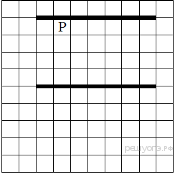 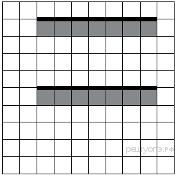 На бесконечном поле имеются две одинаковые горизонтальные параллельные стены, расположенные друг под другом и отстоящие друг от друга более чем на 1 клетку. Левые края стен находятся на одном уровне. Длины стен неизвестны. Робот находится в клетке, расположенной непосредственно под верхней стеной.На рисунке указан один из возможных способов расположения стен и Робота (Робот обозначен буквой «Р»).Напишите для Робота алгоритм, закрашивающий все клетки, расположенные ниже горизонтальных стен. Робот должен закрасить только клетки, удовлетворяющие данному условию. Например, для приведённого выше рисунка Робот должен закрасить следующие клетки (см. рисунок).Конечное расположение Робота может быть произвольным. Алгоритм должен решать задачу для произвольного размера поля и любого допустимого расположения стен внутри прямоугольного поля. При исполнении алгоритма Робот не должен разрушиться. Алгоритм может быть выполнен в среде формального исполнителя или записан в текстовом редакторе. Сохраните алгоритм в текстовом файле.20.2 Напишите программу, которая в последовательности натуральных чисел определяет сумму чисел, кратных 5. Программа получает на вход количество чисел в последовательности, а затем сами числа. В последовательности всегда имеется число, кратное 5. Количество чисел не превышает 100. Введённые числа не превышают 300. Программа должна вывести одно число — сумму чисел, кратных 5.Пример работы программы:16. Выберите ОДНО из предложенных ниже заданий: 20.1 или 20.2.Исполнитель Робот умеет перемещаться по лабиринту, начерченному на плоскости, разбитой на клетки. Между соседними (по сторонам) клетками может стоять стена, через которую Робот пройти не может. У Робота есть девять команд. Четыре команды — это команды-приказы:вверх вниз влево вправоПри выполнении любой из этих команд Робот перемещается на одну клетку соответственно: вверх ↑ вниз ↓, влево ← , вправо →. Если Робот получит команду передвижения сквозь стену, то он разрушится. Также у Робота есть команда закрасить, при которой закрашивается клетка, в которой Робот находится в настоящий момент.Ещё четыре команды — это команды проверки условий. Эти команды проверяют, свободен ли путь для Робота в каждом из четырёх возможных направлений:сверху свободно  снизу свободно  слева свободно  справа свободноЭти команды можно использовать вместе с условием «если», имеющим следующий вид:если условие топоследовательность командвсеЗдесь условие — одна из команд проверки условия. Последовательность команд — это одна или несколько любых команд-приказов. Например, для передвижения на одну клетку вправо, если справа нет стенки, и закрашивания клетки можно использовать такой алгоритм:если справа свободно товправозакраситьвсеВ одном условии можно использовать несколько команд проверки условий, применяя логические связки и, или, не, например:если (справа свободно) и (не снизу свободно) товправовсеДля повторения последовательности команд можно использовать цикл «пока», имеющий следующий вид:нц пока условиепоследовательность командкцНапример, для движения вправо, пока это возможно, можно использовать следующий алгоритм:нц пока справа свободновправокцВыполните задание.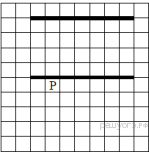 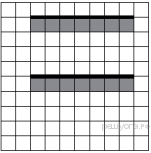 На бесконечном поле имеются две одинаковые горизонтальные параллельные стены, расположенные друг под другом и отстоящие друг от друга более чем на 1 клетку. Левые края стен находятся на одном уровне. Длины стен неизвестны. Робот находится в клетке, расположенной непосредственно под нижней стеной.На рисунке указан один из возможных способов расположения стен и Робота (Робот обозначен буквой «Р»).Напишите для Робота алгоритм, закрашивающий все клетки, расположенные ниже горизонтальных стен. Робот должен закрасить только клетки, удовлетворяющие данному условию. Например, для приведённого выше рисунка Робот должен закрасить следующие клетки (см. рисунок).Конечное расположение Робота может быть произвольным. Алгоритм должен решать задачу для произвольного размера поля и любого допустимого расположения стен внутри прямоугольного поля. При исполнении алгоритма Робот не должен разрушиться. Алгоритм может быть выполнен в среде формального исполнителя или записан в текстовом редакторе. Сохраните алгоритм в текстовом файле.20.2 Напишите программу, которая в последовательности натуральных чисел определяет количество чисел, кратных 3. Программа получает на вход количество чисел в последовательности, а затем сами числа. В последовательности всегда имеется число, кратное 3. Количество чисел не превышает 100. Введённые числа не превышают 300. Программа должна вывести одно число — количество чисел, кратных 3.Пример работы программы:17. Выберите ОДНО из предложенных ниже заданий: 20.1 или 20.2.Исполнитель Робот умеет перемещаться по лабиринту, начерченному на плоскости, разбитой на клетки. Между соседними (по сторонам) клетками может стоять стена, через которую Робот пройти не может. У Робота есть девять команд. Четыре команды — это команды-приказы:вверх вниз влево вправоПри выполнении любой из этих команд Робот перемещается на одну клетку соответственно: вверх ↑ вниз ↓, влево ← , вправо →. Если Робот получит команду передвижения сквозь стену, то он разрушится. Также у Робота есть команда закрасить, при которой закрашивается клетка, в которой Робот находится в настоящий момент.Ещё четыре команды — это команды проверки условий. Эти команды проверяют, свободен ли путь для Робота в каждом из четырёх возможных направлений:сверху свободно  снизу свободно  слева свободно  справа свободноЭти команды можно использовать вместе с условием «если», имеющим следующий вид:если условие топоследовательность командвсеЗдесь условие — одна из команд проверки условия. Последовательность команд — это одна или несколько любых команд-приказов. Например, для передвижения на одну клетку вправо, если справа нет стенки, и закрашивания клетки можно использовать такой алгоритм:если справа свободно товправозакраситьвсеВ одном условии можно использовать несколько команд проверки условий, применяя логические связки и, или, не, например:если (справа свободно) и (не снизу свободно) товправовсеДля повторения последовательности команд можно использовать цикл «пока», имеющий следующий вид:нц пока условиепоследовательность командкцНапример, для движения вправо, пока это возможно, можно использовать следующий алгоритм:нц пока справа свободновправокцВыполните задание.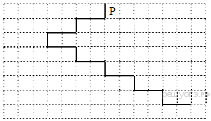 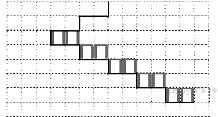 На бесконечном поле имеется лестница. Сначала лестница спускается вниз справа налево, затем спускается вниз слева направо. Высота каждой ступени — одна клетка, ширина — две клетки. Робот находится справа от верхней ступени лестницы. Количество ступенек, ведущих влево, и количество ступенек, ведущих вправо, неизвестно. На рисунке указан один из возможных способов расположения лестницы и Робота (Робот обозначен буквой «Р»).Напишите для Робота алгоритм, закрашивающий все клетки, расположенные непосредственно над ступенями лестницы, спускающейся слева направо. Требуется закрасить только клетки, удовлетворяющие данному условию. Например, для приведённого выше рисунка Робот должен закрасить следующие клетки (см. рисунок).Конечное расположение Робота может быть произвольным. Алгоритм должен решать задачу для произвольного размера поля и любого допустимого расположения стен внутри прямоугольного поля. При исполнении алгоритма Робот не должен разрушиться, выполнение алгоритма должно завершиться. Алгоритм может быть выполнен в среде формального исполнителя или записан в текстовом редакторе. Сохраните алгоритм в текстовом файле.20.2 Напишите программу, которая в последовательности натуральных чисел определяет определяет сумму всех чисел, кратных 6 и оканчивающихся на 4. Программа получает на вход натуральные числа, количество введённых чисел неизвестно, последовательность чисел заканчивается числом 0 (0 — признак окончания ввода, не входит в последовательность). Количество чисел не превышает 1000. Введённые числа не превышают 30 000. Программа должна вывести одно число: сумму всех чисел, кратных 6 и оканчивающихся на 4.Пример работы программы:18. Выберите ОДНО из предложенных ниже заданий: 20.1 или 20.2.20.1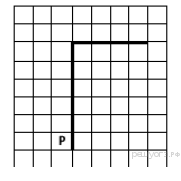 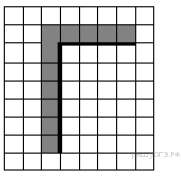 На бесконечном поле имеется вертикальная стена. Длина стены неизвестна. От верхнего конца стены вправо отходит горизонтальная стена также неизвестной длины. Робот находится в клетке, расположенной слева от нижнего края вертикальной стены.На рисунке указан один из возможных способов расположения стен и Робота (Робот обозначен буквой «Р»).Напишите для Робота алгоритм, закрашивающий все клетки, расположенные левее вертикальной стены и выше горизонтальной стены и прилегающие к ним. Робот должен закрасить только клетки, удовлетворяющие данному условию. Например, для приведённого выше рисунка Робот должен закрасить следующие клетки (см. рисунок).Конечное расположение Робота может быть произвольным. Алгоритм должен решать задачу для произвольного размера поля и любого допустимого расположения стен внутри прямоугольного поля. При исполнении алгоритма Робот не должен разрушиться. Алгоритм напишите в текстовом редакторе и сохраните в текстовом файле. Название файла и каталог для сохранения Вам сообщат организаторы экзамена.20.2 Напишите программу, которая в последовательности целых чисел определяет сумму двух наибольших и сумму двух наименьших. Программа должна вывести две этих суммы в указанном порядке. Программа получает на вход целые числа, количество введённых чисел не известно, последовательность чисел заканчивается числом 0 (0 — признак окончания ввода, не входит в последовательность). Количество чисел не превышает 1000. Введённые числа по модулю не превышают 30 000.19. Выберите ОДНО из предложенных ниже заданий: 20.1 или 20.2.20.1 Исполнитель Робот умеет перемещаться по лабиринту, начерченному на плоскости, разбитой на клетки. Между соседними (по сторонам) клетками может стоять стена, через которую Робот пройти не может. У Робота есть девять команд. Четыре команды — это команды-приказы:вверх вниз влево вправоПри выполнении любой из этих команд Робот перемещается на одну клетку соответственно: вверх ↑ вниз ↓, влево ← , вправо →. Если Робот получит команду передвижения сквозь стену, то он разрушится. Также у Робота есть команда закрасить, при которой закрашивается клетка, в которой Робот находится в настоящий момент.Ещё четыре команды — это команды проверки условий. Эти команды проверяют, свободен ли путь для Робота в каждом из четырёх возможных направлений:сверху свободно  снизу свободно  слева свободно  справа свободноЭти команды можно использовать вместе с условием «если», имеющим следующий вид:если условие топоследовательность командвсеЗдесь условие — одна из команд проверки условия. Последовательность команд — это одна или несколько любых команд-приказов. Например, для передвижения на одну клетку вправо, если справа нет стенки, и закрашивания клетки можно использовать такой алгоритм:если справа свободно товправозакраситьвсеВ одном условии можно использовать несколько команд проверки условий, применяя логические связки и, или, не, например:если (справа свободно) и (не снизу свободно) товправовсеДля повторения последовательности команд можно использовать цикл «пока», имеющий следующий вид:нц пока условиепоследовательность командкцНапример, для движения вправо, пока это возможно, можно использовать следующий алгоритм:нц пока справа свободновправокцВыполните задание.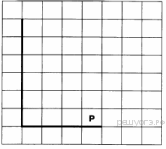 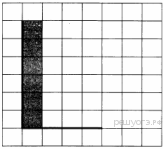 На бесконечном поле имеется вертикальная стена. Длина стены неизвестна. От нижнего конца стены вправо отходит горизонтальная стена также неизвестной длины. Робот находится в клетке, расположенной над правым краем горизонтальной стены. На рисунке указан один из возможных способов расположения стен и Робота (Робот обозначен буквой «Р»).Напишите для Робота алгоритм, закрашивающий все клетки, расположенные правее вертикальной стены и примыкающие к ней. Робот должен закрасить только клетки, удовлетворяющие данному условию. Например, для приведённого выше рисунка Робот должен закрасить следующие клетки (см. рисунок).Конечное расположение Робота может быть произвольным. Алгоритм должен решать задачу для произвольного размера поля и любого допустимого расположения стен внутри прямоугольного поля. При исполнении алгоритма Робот не должен разрушиться, выполнение алгоритма должно завершиться. Алгоритм может быть выполнен в среде формального исполнителя или записан в текстовом редакторе. Сохраните алгоритм в текстовом файле.20.2 Напишите программу для решения следующей задачи. Камера наблюдения регистрирует в автоматическом режиме скорость проезжающих мимо неё автомобилей, округляя значения скорости до целых чисел. Необходимо определить максимальную зарегистрированную скорость автомобиля. Если скорость хотя бы одного автомобиля была меньше 30 км/ч, выведите «YES», иначе выведите «N0».Программа получает на вход число проехавших автомобилей N (1 < N < 30), затем указываются их скорости. Значение скорости не может быть меньше 1 и больше 300.Программа должна сначала вывести максимальную скорость, затем YES или NO.Пример работы программы:20. Исполнитель Робот умеет перемещаться по лабиринту, начерченному на плоскости, разбитой на клетки. Между соседними (по сторонам) клетками может стоять стена, через которую Робот пройти не может. У Робота есть девять команд. Четыре команды — это команды-приказы:вверх вниз влево вправоПри выполнении любой из этих команд Робот перемещается на одну клетку соответственно: вверх ↑ вниз ↓, влево ← , вправо →. Если Робот получит команду передвижения сквозь стену, то он разрушится. Также у Робота есть команда закрасить, при которой закрашивается клетка, в которой Робот находится в настоящий момент.Ещё четыре команды — это команды проверки условий. Эти команды проверяют, свободен ли путь для Робота в каждом из четырёх возможных направлений:сверху свободно  снизу свободно  слева свободно  справа свободноЭти команды можно использовать вместе с условием «если», имеющим следующий вид:если условие топоследовательность командвсеЗдесь условие — одна из команд проверки условия. Последовательность команд — это одна или несколько любых команд-приказов. Например, для передвижения на одну клетку вправо, если справа нет стенки, и закрашивания клетки можно использовать такой алгоритм:если справа свободно товправозакраситьвсеВ одном условии можно использовать несколько команд проверки условий, применяя логические связки и, или, не, например:если (справа свободно) и (не снизу свободно) товправовсеДля повторения последовательности команд можно использовать цикл «пока», имеющий следующий вид:нц пока условиепоследовательность командкцНапример, для движения вправо, пока это возможно, можно использовать следующий алгоритм:нц пока справа свободновправокцВыполните задание.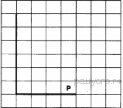 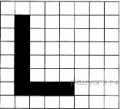 На бесконечном поле имеется вертикальная стена. Длина стены неизвестна. От нижнего конца стены вправо отходит горизонтальная стена также неизвестной длины. Робот находится в клетке, расположенной над правым краем горизонтальной стены. На рисунке указан один из возможных способов расположения стен и Робота (Робот обозначен буквой «Р»).Напишите для Робота алгоритм, закрашивающий все клетки, расположенные правее вертикальной стены, выше горизонтальной стены и примыкающие к ним. Например, для приведённого выше рисунка Робот должен закрасить следующие клетки (см. рисунок).Конечное расположение Робота может быть произвольным. Алгоритм должен решать задачу для произвольного размера поля и любого допустимого расположения стен внутри прямоугольного поля. При исполнении алгоритма Робот не должен разрушиться, выполнение алгоритма должно завершиться. Алгоритм может быть выполнен в среде формального исполнителя или записан в текстовом редакторе. Сохраните алгоритм в текстовом файле.20.2 Напишите программу для решения следующей задачи. Камера наблюдения регистрирует в автоматическом режиме скорость проезжающих мимо неё автомобилей, округляя значения скорости до целых чисел. Необходимо определить минимальную зарегистрированную скорость автомобиля. Если скорость хотя бы одного автомобиля была больше 80 км/ч, выведите «YES», иначе выведите «NO».Программа получает на вход число проехавших автомобилей N (1 =< N =< 30), затем указываются их скорости. Значение скорости не может быть меньше 1 и больше 300.Программа должна сначала вывести минимальную скорость, затем YES или NO.Пример работы программы:21. Выберите ОДНО из предложенных ниже заданий: 20.1 или 20.2.20.1 Исполнитель Робот умеет перемещаться по лабиринту, начерченному на плоскости, разбитой на клетки. Между соседними (по сторонам) клетками может стоять стена, через которую Робот пройти не может. У Робота есть девять команд. Четыре команды — это команды-приказы:вверх вниз влево вправоПри выполнении любой из этих команд Робот перемещается на одну клетку соответственно: вверх ↑ вниз ↓, влево ← , вправо →. Если Робот получит команду передвижения сквозь стену, то он разрушится. Также у Робота есть команда закрасить, при которой закрашивается клетка, в которой Робот находится в настоящий момент.Ещё четыре команды — это команды проверки условий. Эти команды проверяют, свободен ли путь для Робота в каждом из четырёх возможных направлений:сверху свободно  снизу свободно  слева свободно  справа свободноЭти команды можно использовать вместе с условием «если», имеющим следующий вид:если условие топоследовательность командвсеЗдесь условие — одна из команд проверки условия. Последовательность команд — это одна или несколько любых команд-приказов. Например, для передвижения на одну клетку вправо, если справа нет стенки, и закрашивания клетки можно использовать такой алгоритм:если справа свободно товправозакраситьвсеВ одном условии можно использовать несколько команд проверки условий, применяя логические связки и, или, не, например:если (справа свободно) и (не снизу свободно) товправовсеДля повторения последовательности команд можно использовать цикл «пока», имеющий следующий вид:нц пока условиепоследовательность командкцНапример, для движения вправо, пока это возможно, можно использовать следующий алгоритм:нц пока справа свободновправокцВыполните задание.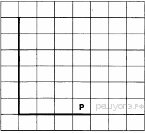 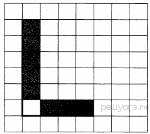 На бесконечном поле имеется вертикальная стена. Длина стены неизвестна. От нижнего конца стены вправо отходит горизонтальная стена также неизвестной длины. Робот находится в клетке, расположенной над правым краем горизонтальной стены. На рисунке указан один из возможных способов расположения стен и Робота (Робот обозначен буквой «Р»).Напишите для Робота алгоритм, закрашивающий все клетки, расположенные правее вертикальной стены, выше горизонтальной стены и примыкающие к ним, кроме угловой клетки. Робот должен закрасить только клетки, удовлетворяющие данному условию. Например, для приведённого выше рисунка Робот должен закрасить следующие клетки (см. рисунок).Конечное расположение Робота может быть произвольным. Алгоритм должен решать задачу для произвольного размера поля и любого допустимого расположения стен внутри прямоугольного поля. При исполнении алгоритма Робот не должен разрушиться, выполнение алгоритма должно завершиться. Алгоритм может быть выполнен в среде формального исполнителя или записан в текстовом редакторе. Сохраните алгоритм в текстовом файле.20.2 Напишите программу для решения следующей задачи. Камера наблюдения регистрирует в автоматическом режиме скорость проезжающих мимо неё автомобилей, округляя значения скорости до целых чисел. Необходимо определить максимальную зарегистрированную скорость автомобиля. Если скорость хотя бы одного автомобиля была не меньше 60 км/ч, выведите «YES», иначе выведите «N0».Программа получает на вход число проехавших автомобилей N (1 =< N =< 30), затем указываются их скорости. Значение скорости не может быть меньше 1 и больше 300. Программа должна сначала вывести среднюю скорость с точностью до одного знака после запятой, затем «YES» или «N0».Пример работы программы:22. Выберите ОДНО из предложенных ниже заданий: 20.1 или 20.2.Исполнитель Робот умеет перемещаться по лабиринту, начерченному на плоскости, разбитой на клетки. Между соседними (по сторонам) клетками может стоять стена, через которую Робот пройти не может. У Робота есть девять команд. Четыре команды — это команды-приказы:вверх вниз влево вправоПри выполнении любой из этих команд Робот перемещается на одну клетку соответственно: вверх ↑ вниз ↓, влево ← , вправо →. Если Робот получит команду передвижения сквозь стену, то он разрушится. Также у Робота есть команда закрасить, при которой закрашивается клетка, в которой Робот находится в настоящий момент.Ещё четыре команды — это команды проверки условий. Эти команды проверяют, свободен ли путь для Робота в каждом из четырёх возможных направлений:сверху свободно  снизу свободно  слева свободно  справа свободноЭти команды можно использовать вместе с условием «если», имеющим следующий вид:если условие топоследовательность командвсеЗдесь условие — одна из команд проверки условия. Последовательность команд — это одна или несколько любых команд-приказов. Например, для передвижения на одну клетку вправо, если справа нет стенки, и закрашивания клетки можно использовать такой алгоритм:если справа свободно товправозакраситьвсеВ одном условии можно использовать несколько команд проверки условий, применяя логические связки и, или, не, например:если (справа свободно) и (не снизу свободно) товправовсеДля повторения последовательности команд можно использовать цикл «пока», имеющий следующий вид:нц пока условиепоследовательность командкцНапример, для движения вправо, пока это возможно, можно использовать следующий алгоритм:нц пока справа свободновправокцВыполните задание.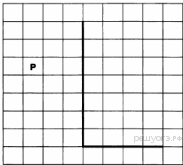 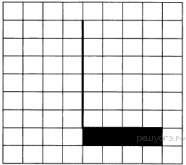 На бесконечном поле имеется вертикальная стена. Длина стены неизвестна. От нижнего конца стены вправо отходит горизонтальная стена также неизвестной длины. Робот находится в клетке, расположенной слева от вертикальной стены и выше горизонтальной стены. На рисунке указан один из возможных способов расположения стен и Робота (Робот обозначен буквой «Р»).Напишите для Робота алгоритм, закрашивающий все клетки, расположенные ниже горизонтальной стены и примыкающие к ней. Требуется закрасить только клетки, удовлетворяющие данному условию. Например, для приведённого выше рисунка Робот должен закрасить следующие клетки (см. рисунок).Конечное расположение Робота может быть произвольным. Алгоритм должен решать задачу для произвольного размера поля и любого допустимого расположения стен внутри прямоугольного поля. При исполнении алгоритма Робот не должен разрушиться, выполнение алгоритма должно завершиться. Алгоритм может быть выполнен в среде формального исполнителя или записан в текстовом редакторе. Сохраните алгоритм в текстовом файле.20.2 Напишите программу для решения следующей задачи. Камера наблюдения регистрирует в автоматическом режиме скорость проезжающих мимо неё автомобилей, округляя значения скорости до целых чисел. Необходимо определить среднюю зарегистрированную скорость всех автомобилей. Если не менее двух автомобилей двигались со скоростью не больше 40 км/ч, выведите «YES», иначе выведите «NO».Программа получает на вход число проехавших автомобилей N (1 =< N =< 30), затем указываются их скорости. Значение скорости не может быть меньше 1 и больше 300.Программа должна сначала вывести среднюю скорость, затем «YES» или «NO».Пример работы программы:23. Исполнитель Робот умеет перемещаться по лабиринту, начерченному на плоскости, разбитой на клетки. Между соседними (по сторонам) клетками может стоять стена, через которую Робот пройти не может. У Робота есть девять команд. Четыре команды — это команды-приказы:вверх вниз влево вправоПри выполнении любой из этих команд Робот перемещается на одну клетку соответственно: вверх ↑ вниз ↓, влево ← , вправо →. Если Робот получит команду передвижения сквозь стену, то он разрушится. Также у Робота есть команда закрасить, при которой закрашивается клетка, в которой Робот находится в настоящий момент.Ещё четыре команды — это команды проверки условий. Эти команды проверяют, свободен ли путь для Робота в каждом из четырёх возможных направлений:сверху свободно  снизу свободно  слева свободно  справа свободноЭти команды можно использовать вместе с условием «если», имеющим следующий вид:если условие топоследовательность командвсеЗдесь условие — одна из команд проверки условия. Последовательность команд — это одна или несколько любых команд-приказов. Например, для передвижения на одну клетку вправо, если справа нет стенки, и закрашивания клетки можно использовать такой алгоритм:если справа свободно товправозакраситьвсеВ одном условии можно использовать несколько команд проверки условий, применяя логические связки и, или, не, например:если (справа свободно) и (не снизу свободно) товправовсеДля повторения последовательности команд можно использовать цикл «пока», имеющий следующий вид:нц пока условиепоследовательность командкцНапример, для движения вправо, пока это возможно, можно использовать следующий алгоритм:нц пока справа свободновправокцВыполните задание.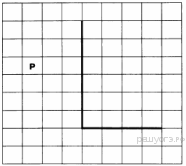 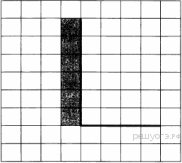 На бесконечном поле имеется вертикальная стена. Длина стены неизвестна. От нижнего конца стены вправо отходит горизонтальная стена также неизвестной длины. Робот находится в клетке, расположенной слева от вертикальной стены и выше горизонтальной стены. На рисунке указан один из возможных способов расположения стен и Робота (Робот обозначен буквой «Р»).Напишите для Робота алгоритм, закрашивающий все клетки, расположенные слева от вертикальной стены и примыкающие к ней. Требуется закрасить только клетки, удовлетворяющие данному условию. Например, для приведённого выше рисунка Робот должен закрасить следующие клетки (см. рисунок).Конечное расположение Робота может быть произвольным. Алгоритм должен решать задачу для произвольного размера поля и любого допустимого расположения стен внутри прямоугольного поля. При исполнении алгоритма Робот не должен разрушиться, выполнение алгоритма должно завершиться. Алгоритм может быть выполнен в среде формального исполнителя или записан в текстовом редакторе. Сохраните алгоритм в текстовом файле.20.2 Напишите программу для решения следующей задачи. Камера наблюдения регистрирует в автоматическом режиме скорость проезжающих мимо неё автомобилей, округляя значения скорости до целых чисел. Необходимо определить:1) разность максимальной и минимальной скоростей автомобилей;2) количество автомобилей, скорость которых не превышала 30 км/ч.Программа получает на вход число проехавших автомобилей N (1 < N < 30), затем указываются их скорости. Значение скорости не может быть меньше 1 и больше 300. Программа должна сначала вывести разность максимальной и минимальной скоростей автомобилей, затем количество автомобилей, скорость которых не превышала 30 км/ч.Пример работы программы:24. Выберите ОДНО из предложенных ниже заданий: 20.1 или 20.2.20.1 Исполнитель Робот умеет перемещаться по лабиринту, начерченному на плоскости, разбитой на клетки. Между соседними (по сторонам) клетками может стоять стена, через которую Робот пройти не может. У Робота есть девять команд. Четыре команды — это команды-приказы:вверх вниз влево вправоПри выполнении любой из этих команд Робот перемещается на одну клетку соответственно: вверх ↑ вниз ↓, влево ← , вправо →. Если Робот получит команду передвижения сквозь стену, то он разрушится. Также у Робота есть команда закрасить, при которой закрашивается клетка, в которой Робот находится в настоящий момент.Ещё четыре команды — это команды проверки условий. Эти команды проверяют, свободен ли путь для Робота в каждом из четырёх возможных направлений:сверху свободно  снизу свободно  слева свободно  справа свободноЭти команды можно использовать вместе с условием «если», имеющим следующий вид:если условие топоследовательность командвсеЗдесь условие — одна из команд проверки условия. Последовательность команд — это одна или несколько любых команд-приказов. Например, для передвижения на одну клетку вправо, если справа нет стенки, и закрашивания клетки можно использовать такой алгоритм:если справа свободно товправозакраситьвсеВ одном условии можно использовать несколько команд проверки условий, применяя логические связки и, или, не, например:если (справа свободно) и (не снизу свободно) товправовсеДля повторения последовательности команд можно использовать цикл «пока», имеющий следующий вид:нц пока условиепоследовательность командкцНапример, для движения вправо, пока это возможно, можно использовать следующий алгоритм:нц пока справа свободновправокцВыполните задание.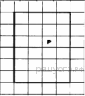 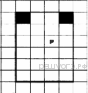 На бесконечном поле имеется прямоугольник, ограниченный стенами. Длины сторон прямоугольника неизвестны. Робот находится внутри прямоугольника. На рисунке указан один из возможных способов расположения стен и Робота (Робот обозначен буквой «Р»).Напишите для Робота алгоритм, закрашивающий верхние угловые клетки. Робот должен закрасить только клетки, удовлетворяющие данному условию. Например, для приведённого выше рисунка Робот должен закрасить следующие клетки (см. рисунок).Конечное расположение Робота может быть произвольным. Алгоритм должен решать задачу для произвольного размера поля и любого допустимого расположения стен внутри прямоугольного поля. При исполнении алгоритма Робот не должен разрушиться, выполнение алгоритма должно завершиться. Алгоритм может быть выполнен в среде формального исполнителя или записан в текстовом редакторе. Сохраните алгоритм в текстовом файле.20.2 Напишите программу, которая в последовательности целых чисел определяет количество нечётных чисел, кратных 3. Программа получает на вход целые числа, количество введённых чисел неизвестно, последовательность чисел заканчивается числом 0 (0 — признак окончания ввода, не входит в последовательность). Количество чисел не превышает 1000. Введённые числа по модулю не превышают 30 000. Программа должна вывести два числа: длину последовательности (завершающий 0 не учитывается) и количество нечётных чисел, кратных 3.Пример работы программы:25. Выберите ОДНО из предложенных ниже заданий: 20.1 или 20.2.20.1 Исполнитель Робот умеет перемещаться по лабиринту, начерченному на плоскости, разбитой на клетки. Между соседними (по сторонам) клетками может стоять стена, через которую Робот пройти не может. У Робота есть девять команд. Четыре команды — это команды-приказы:вверх вниз влево вправоПри выполнении любой из этих команд Робот перемещается на одну клетку соответственно: вверх ↑ вниз ↓, влево ← , вправо →. Если Робот получит команду передвижения сквозь стену, то он разрушится. Также у Робота есть команда закрасить, при которой закрашивается клетка, в которой Робот находится в настоящий момент.Ещё четыре команды — это команды проверки условий. Эти команды проверяют, свободен ли путь для Робота в каждом из четырёх возможных направлений:сверху свободно  снизу свободно  слева свободно  справа свободноЭти команды можно использовать вместе с условием «если», имеющим следующий вид:если условие топоследовательность командвсеЗдесь условие — одна из команд проверки условия. Последовательность команд — это одна или несколько любых команд-приказов. Например, для передвижения на одну клетку вправо, если справа нет стенки, и закрашивания клетки можно использовать такой алгоритм:если справа свободно товправозакраситьвсеВ одном условии можно использовать несколько команд проверки условий, применяя логические связки и, или, не, например:если (справа свободно) и (не снизу свободно) товправовсеДля повторения последовательности команд можно использовать цикл «пока», имеющий следующий вид:нц пока условиепоследовательность командкцНапример, для движения вправо, пока это возможно, можно использовать следующий алгоритм:нц пока справа свободновправокцВыполните задание.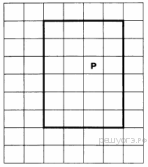 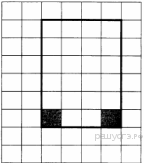 На бесконечном поле имеется прямоугольник, ограниченный стенами. Длины сторон прямоугольника неизвестны. Робот находится внутри прямоугольника. На рисунке указан один из возможных способов расположения стен и Робота (Робот обозначен буквой «Р»).Напишите для Робота алгоритм, закрашивающий нижние угловые клетки. Робот должен закрасить только клетки, удовлетворяющие данному условию. Например, для приведённого выше рисунка Робот должен закрасить следующие клетки (см. рисунок).Конечное расположение Робота может быть произвольным. Алгоритм должен решать задачу для произвольного размера поля и любого допустимого расположения стен внутри прямоугольного поля. При исполнении алгоритма Робот не должен разрушиться, выполнение алгоритма должно завершиться. Алгоритм может быть выполнен в среде формального исполнителя или записан в текстовом редакторе. Сохраните алгоритм в текстовом файле.20.2 Напишите программу, которая в последовательности целых чисел определяет их сумму и количество чётных чисел, кратных 5. Программа получает на вход целые числа, количество введённых чисел неизвестно, последовательность чисел заканчивается числом 0 (0 — признак окончания ввода, не входит в последовательность). Количество чисел не превышает 1000. Введённые числа по модулю не превышают 30 000. Программа должна вывести два числа: сумму последовательности и количество чётных чисел, кратных 5.Пример работы программы:26. Выберите ОДНО из предложенных ниже заданий: 20.1 или 20.2.20.1 Исполнитель Робот умеет перемещаться по лабиринту, начерченному на плоскости, разбитой на клетки. Между соседними (по сторонам) клетками может стоять стена, через которую Робот пройти не может. У Робота есть девять команд. Четыре команды — это команды-приказы:вверх вниз влево вправоПри выполнении любой из этих команд Робот перемещается на одну клетку соответственно: вверх ↑ вниз ↓, влево ← , вправо →. Если Робот получит команду передвижения сквозь стену, то он разрушится. Также у Робота есть команда закрасить, при которой закрашивается клетка, в которой Робот находится в настоящий момент.Ещё четыре команды — это команды проверки условий. Эти команды проверяют, свободен ли путь для Робота в каждом из четырёх возможных направлений:сверху свободно  снизу свободно  слева свободно  справа свободноЭти команды можно использовать вместе с условием «если», имеющим следующий вид:если условие топоследовательность командвсеЗдесь условие — одна из команд проверки условия. Последовательность команд — это одна или несколько любых команд-приказов. Например, для передвижения на одну клетку вправо, если справа нет стенки, и закрашивания клетки можно использовать такой алгоритм:если справа свободно товправозакраситьвсеВ одном условии можно использовать несколько команд проверки условий, применяя логические связки и, или, не, например:если (справа свободно) и (не снизу свободно) товправовсеДля повторения последовательности команд можно использовать цикл «пока», имеющий следующий вид:нц пока условиепоследовательность командкцНапример, для движения вправо, пока это возможно, можно использовать следующий алгоритм:нц пока справа свободновправокцВыполните задание.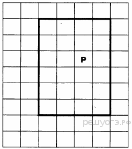 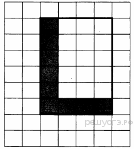 На бесконечном поле имеется прямоугольник, ограниченный стенами. Длины сторон прямоугольника неизвестны. Робот находится внутри прямоугольника. На рисунке указан один из возможных способов расположения стен и Робота (Робот обозначен буквой «Р»).Напишите для Робота алгоритм, закрашивающий клетки прямоугольника, примыкающие к его нижней и верхней стенам. Робот должен закрасить только клетки, удовлетворяющие данному условию. Например, для приведённого выше рисунка Робот должен закрасить следующие клетки (см. рисунок).Конечное расположение Робота может быть произвольным. Алгоритм должен решать задачу для произвольного размера поля и любого допустимого расположения стен внутри прямоугольного поля. При исполнении алгоритма Робот не должен разрушиться, выполнение алгоритма должно завершиться. Алгоритм может быть выполнен в среде формального исполнителя или записан в текстовом редакторе. Сохраните алгоритм в текстовом файле.20.2 Напишите программу, которая в последовательности целых чисел определяет их количество и сумму чётных чисел. Программа получает на вход целые числа, количество введённых чисел неизвестно, последовательность чисел заканчивается числом 0 (0 — признак окончания ввода, не входит в последовательность).Количество чисел не превышает 1000. Введённые числа по модулю не превышают 30 000. Программа должна вывести два числа: длину последовательности и сумму чётных чисел.Пример работы программы:27. Выберите ОДНО из предложенных ниже заданий: 20.1 или 20.2.20.1 Исполнитель Робот умеет перемещаться по лабиринту, начерченному на плоскости, разбитой на клетки. Между соседними (по сторонам) клетками может стоять стена, через которую Робот пройти не может. У Робота есть девять команд. Четыре команды — это команды-приказы:вверх вниз влево вправоПри выполнении любой из этих команд Робот перемещается на одну клетку соответственно: вверх ↑ вниз ↓, влево ← , вправо →. Если Робот получит команду передвижения сквозь стену, то он разрушится. Также у Робота есть команда закрасить, при которой закрашивается клетка, в которой Робот находится в настоящий момент.Ещё четыре команды — это команды проверки условий. Эти команды проверяют, свободен ли путь для Робота в каждом из четырёх возможных направлений:сверху свободно  снизу свободно  слева свободно  справа свободноЭти команды можно использовать вместе с условием «если», имеющим следующий вид:если условие топоследовательность командвсеЗдесь условие — одна из команд проверки условия. Последовательность команд — это одна или несколько любых команд-приказов. Например, для передвижения на одну клетку вправо, если справа нет стенки, и закрашивания клетки можно использовать такой алгоритм:если справа свободно товправозакраситьвсеВ одном условии можно использовать несколько команд проверки условий, применяя логические связки и, или, не, например:если (справа свободно) и (не снизу свободно) товправовсеДля повторения последовательности команд можно использовать цикл «пока», имеющий следующий вид:нц пока условиепоследовательность командкцНапример, для движения вправо, пока это возможно, можно использовать следующий алгоритм:нц пока справа свободновправокцВыполните задание.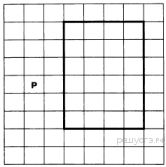 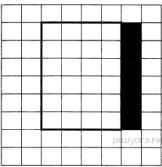 На бесконечном поле имеется прямоугольник, ограниченный стенами. Длины сторон прямоугольника неизвестны. Робот находится слева от прямоугольника. На рисунке указан один из возможных способов расположения стен и Робота (Робот обозначен буквой «Р»).Напишите для Робота алгоритм, закрашивающий клетки снаружи прямоугольника, примыкающие стороной к его правой стене. Робот должен закрасить только клетки, удовлетворяющие данному условию. Например, для приведённого выше рисунка Робот должен закрасить следующие клетки (см. рисунок).Конечное расположение Робота может быть произвольным. Алгоритм должен решать задачу для произвольного размера поля и любого допустимого расположения стен внутри прямоугольного поля. При исполнении алгоритма Робот не должен разрушиться, выполнение алгоритма должно завершиться. Алгоритм может быть выполнен в среде формального исполнителя или записан в текстовом редакторе. Сохраните алгоритм в текстовом файле.20.2 Напишите программу, которая в последовательности целых чисел определяет их сумму и подсчитывает разность количества положительных и отрицательных чисел последовательности. Программа получает на вход целые числа, количество введённых чисел неизвестно, последовательность чисел заканчивается числом 0 (0 — признак окончания ввода, не входит в последовательность).Количество чисел не превышает 1000. Введённые числа по модулю не превышают 30 000. Программа должна вывести два числа: сумму чисел и разность количества положительных и отрицательных чисел.Пример работы программы:28. Исполнитель Робот умеет перемещаться по лабиринту, начерченному на плоскости, разбитой на клетки. Между соседними (по сторонам) клетками может стоять стена, через которую Робот пройти не может. У Робота есть девять команд. Четыре команды — это команды-приказы:вверх вниз влево вправоПри выполнении любой из этих команд Робот перемещается на одну клетку соответственно: вверх ↑ вниз ↓, влево ← , вправо →. Если Робот получит команду передвижения сквозь стену, то он разрушится. Также у Робота есть команда закрасить, при которой закрашивается клетка, в которой Робот находится в настоящий момент.Ещё четыре команды — это команды проверки условий. Эти команды проверяют, свободен ли путь для Робота в каждом из четырёх возможных направлений:сверху свободно  снизу свободно  слева свободно  справа свободноЭти команды можно использовать вместе с условием «если», имеющим следующий вид:если условие топоследовательность командвсеЗдесь условие — одна из команд проверки условия. Последовательность команд — это одна или несколько любых команд-приказов. Например, для передвижения на одну клетку вправо, если справа нет стенки, и закрашивания клетки можно использовать такой алгоритм:если справа свободно товправозакраситьвсеВ одном условии можно использовать несколько команд проверки условий, применяя логические связки и, или, не, например:если (справа свободно) и (не снизу свободно) товправовсеДля повторения последовательности команд можно использовать цикл «пока», имеющий следующий вид:нц пока условиепоследовательность командкцНапример, для движения вправо, пока это возможно, можно использовать следующий алгоритм:нц пока справа свободновправокцВыполните задание.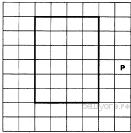 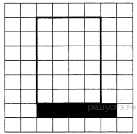 На бесконечном поле имеется прямоугольник, ограниченный стенами. Длины сторон прямоугольника неизвестны. Робот находится справа от прямоугольника.На рисунке указан один из возможных способов расположения стен и Робота (Робот обозначен буквой «Р»).Напишите для Робота алгоритм, закрашивающий клетки снаружи прямоугольника, примыкающие стороной к его нижней стене, а также клетку, примыкающую к правому нижнему углу. Робот должен закрасить только клетки, удовлетворяющие данному условию. Например, для приведённого выше рисунка Робот должен закрасить следующие клетки (см. рисунок).Конечное расположение Робота может быть произвольным. Алгоритм должен решать задачу для произвольного размера поля и любого допустимого расположения стен внутри прямоугольного поля. При исполнении алгоритма Робот не должен разрушиться, выполнение алгоритма должно завершиться. Алгоритм может быть выполнен в среде формального исполнителя или записан в текстовом редакторе. Сохраните алгоритм в текстовом файле.20.2 Напишите программу, которая в последовательности целых чисел определяет их количество и подсчитывает сумму положительных чётных чисел, не превосходящих 256. Программа получает на вход целые числа, количество введённых чисел неизвестно, последовательность чисел заканчивается числом 0 (0 — признак окончания ввода, не входит в последовательность).Количество чисел не превышает 1000. Введённые числа по модулю не превышают 30 000. Программа должна вывести два числа: длину последовательности и сумму положительных чётных чисел, не превосходящих 256.Пример работы программы:29. Выберите ОДНО из предложенных ниже заданий: 20.1 или 20.2.20.1 Исполнитель Робот умеет перемещаться по лабиринту, начерченному на плоскости, разбитой на клетки. Между соседними (по сторонам) клетками может стоять стена, через которую Робот пройти не может. У Робота есть девять команд. Четыре команды — это команды-приказы:вверх вниз влево вправоПри выполнении любой из этих команд Робот перемещается на одну клетку соответственно: вверх ↑ вниз ↓, влево ← , вправо →. Если Робот получит команду передвижения сквозь стену, то он разрушится. Также у Робота есть команда закрасить, при которой закрашивается клетка, в которой Робот находится в настоящий момент.Ещё четыре команды — это команды проверки условий. Эти команды проверяют, свободен ли путь для Робота в каждом из четырёх возможных направлений:сверху свободно  снизу свободно  слева свободно  справа свободноЭти команды можно использовать вместе с условием «если», имеющим следующий вид:если условие топоследовательность командвсеЗдесь условие — одна из команд проверки условия. Последовательность команд — это одна или несколько любых команд-приказов. Например, для передвижения на одну клетку вправо, если справа нет стенки, и закрашивания клетки можно использовать такой алгоритм:если справа свободно товправозакраситьвсеВ одном условии можно использовать несколько команд проверки условий, применяя логические связки и, или, не, например:если (справа свободно) и (не снизу свободно) товправовсеДля повторения последовательности команд можно использовать цикл «пока», имеющий следующий вид:нц пока условиепоследовательность командкцНапример, для движения вправо, пока это возможно, можно использовать следующий алгоритм:нц пока справа свободновправокцВыполните задание.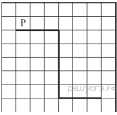 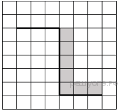 На бесконечном поле имеется стена, длины отрезков стены неизвестны. Стена состоит из 3 последовательных отрезков: вправо, вниз, вправо, все отрезки неизвестной длины. Робот находится в клетке, расположенной сверху левого конца первого отрезка. На рисунке указан один из возможных способов расположения стен и Робота (Робот обозначен буквой «Р»).Напишите для Робота алгоритм, закрашивающий все клетки, расположенные правее второго отрезка и над третьим. Проходы должны остаться незакрашенными. Робот должен закрасить только клетки, удовлетворяющие данному условию. Например, для приведённого выше рисунка Робот должен закрасить следующие клетки (см. рисунок).При исполнении алгоритма Робот не должен разрушиться, выполнение алгоритма должно завершиться. Конечное расположение Робота может быть произвольным. Алгоритм должен решать задачу для любого допустимого расположения стен и любого расположения и размера проходов внутри стен. Алгоритм может быть выполнен в среде формального исполнителя или записан в текстовом редакторе. Сохраните алгоритм в текстовом файле.20.2 Напишите программу, которая в последовательности натуральных чисел определяет количество всех чётных чисел, кратных 5. Программа получает на вход натуральные числа, количество введённых чисел неизвестно, последовательность чисел заканчивается числом 0 (0 — признак окончания ввода, не входит в последовательность). Количество чисел не превышает 1000. Введённые числа не превышают 30 000. Программа должна вывести одно число: количество всех чётных чисел, кратных 5.Пример работы программы:30. Выберите ОДНО из предложенных ниже заданий: 20.1 или 20.2.20.1 Исполнитель Робот умеет перемещаться по лабиринту, начерченному на плоскости, разбитой на клетки. Между соседними (по сторонам) клетками может стоять стена, через которую Робот пройти не может. У Робота есть девять команд. Четыре команды — это команды-приказы:вверх вниз влево вправоПри выполнении любой из этих команд Робот перемещается на одну клетку соответственно: вверх ↑ вниз ↓, влево ←, вправо →. Если Робот получит команду передвижения сквозь стену, то он разрушится. Также у Робота есть команда закрасить, при которой закрашивается клетка, в которой Робот находится в настоящий момент.Ещё четыре команды — это команды проверки условий. Эти команды проверяют, свободен ли путь для Робота в каждом из четырёх возможных направлений:сверху свободно  снизу свободно  слева свободно  справа свободноЭти команды можно использовать вместе с условием «если», имеющим следующий вид:если условие топоследовательность командвсеЗдесь условие — одна из команд проверки условия. Последовательность команд — это одна или несколько любых команд-приказов. Например, для передвижения на одну клетку вправо, если справа нет стенки, и закрашивания клетки можно использовать такой алгоритм:если справа свободно товправозакраситьвсеВ одном условии можно использовать несколько команд проверки условий, применяя логические связки и, или, не, например:если (справа свободно) и (не снизу свободно) товправовсеДля повторения последовательности команд можно использовать цикл «пока», имеющий следующий вид:нц пока условиепоследовательность командкцНапример, для движения вправо, пока это возможно, можно использовать следующий алгоритм:нц пока справа свободновправокцВыполните задание.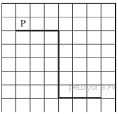 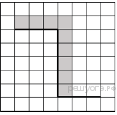 На бесконечном поле имеется стена, длины отрезков стены неизвестны. Стена состоит из 3 последовательных отрезков: вправо, вниз, вправо, все отрезки неизвестной длины. На рисунке указан один из возможных способов расположения стен и Робота (Робот обозначен буквой «Р»).Напишите для Робота алгоритм, закрашивающий все клетки, расположенные над первым отрезком и справа от второго. Робот должен закрасить только клетки, удовлетворяющие данному условию. Например, для приведённого выше рисунка Робот должен закрасить следующие клетки (см. рисунок).При исполнении алгоритма Робот не должен разрушиться, выполнение алгоритма должно завершиться. Конечное расположение Робота может быть произвольным. Алгоритм должен решать задачу для любого допустимого расположения стен и любого расположения и размера проходов внутри стен. Алгоритм может быть выполнен в среде формального исполнителя или записан в текстовом редакторе. Сохраните алгоритм в текстовом файле.20.2 Напишите программу, которая в последовательности натуральных чисел определяет количество всех чётных чисел, кратных 9. Программа получает на вход натуральные числа, количество введённых чисел неизвестно, последовательность чисел заканчивается числом 0 (0 — признак окончания ввода, не входит в последовательность). Количество чисел не превышает 1000. Введённые числа не превышают 30 000. Программа должна вывести одно число: количество всех чётных чисел, кратных 9.Пример работы программы:31. Выберите ОДНО из предложенных ниже заданий: 20.1 или 20.2.20.1 Исполнитель Робот умеет перемещаться по лабиринту, начерченному на плоскости, разбитой на клетки. Между соседними (по сторонам) клетками может стоять стена, через которую Робот пройти не может. У Робота есть девять команд. Четыре команды — это команды-приказы:вверх вниз влево вправоПри выполнении любой из этих команд Робот перемещается на одну клетку соответственно: вверх ↑ вниз ↓, влево ← , вправо →. Если Робот получит команду передвижения сквозь стену, то он разрушится. Также у Робота есть команда закрасить, при которой закрашивается клетка, в которой Робот находится в настоящий момент.Ещё четыре команды — это команды проверки условий. Эти команды проверяют, свободен ли путь для Робота в каждом из четырёх возможных направлений:сверху свободно  снизу свободно  слева свободно  справа свободноЭти команды можно использовать вместе с условием «если», имеющим следующий вид:если условие топоследовательность командвсеЗдесь условие — одна из команд проверки условия. Последовательность команд — это одна или несколько любых команд-приказов. Например, для передвижения на одну клетку вправо, если справа нет стенки, и закрашивания клетки можно использовать такой алгоритм:если справа свободно товправозакраситьвсеВ одном условии можно использовать несколько команд проверки условий, применяя логические связки и, или, не, например:если (справа свободно) и (не снизу свободно) товправовсеДля повторения последовательности команд можно использовать цикл «пока», имеющий следующий вид:нц пока условиепоследовательность командкцНапример, для движения вправо, пока это возможно, можно использовать следующий алгоритм:нц пока справа свободновправокцВыполните задание.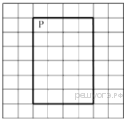 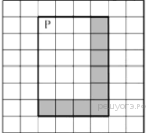 На бесконечном поле имеются 4 стены, расположенные в форме прямоугольника. Длины вертикальных и горизонтальных стен неизвестны. Робот находится в клетке, расположенной в левом верхнем углу прямоугольника. На рисунке указан один из возможных способов расположения стен и Робота (Робот обозначен буквой «Р»).Напишите для Робота алгоритм, закрашивающий все клетки, расположенные с внутренней стороны правой и нижней стен. Робот должен закрасить только клетки, удовлетворяющие данному условию. Например, для приведённого выше рисунка Робот должен закрасить следующие клетки (см. рисунок).При исполнении алгоритма Робот не должен разрушиться, выполнение алгоритма должно завершиться. Конечное расположение Робота может быть произвольным. Алгоритм должен решать задачу для любого допустимого расположения стен и любого расположения и размера проходов внутри стен. Алгоритм может быть выполнен в среде формального исполнителя или записан в текстовом редакторе. Сохраните алгоритм в текстовом файле.20.2 Напишите программу, которая в последовательности натуральных чисел определяет сумму всех чисел, кратных 7 и оканчивающихся на 2. Программа получает на вход натуральные числа, количество введённых чисел неизвестно, последовательность чисел заканчивается числом 0 (0 — признак окончания ввода, не входит в последовательность). Количество чисел не превышает 1000. Введённые числа не превышают 30 000. Программа должна вывести одно число: сумму всех чисел, кратных 7 и оканчивающихся на 2.Пример работы программы:32. Выберите ОДНО из предложенных ниже заданий: 20.1 или 20.2.20.1 Исполнитель Робот умеет перемещаться по лабиринту, начерченному на плоскости, разбитой на клетки. Между соседними (по сторонам) клетками может стоять стена, через которую Робот пройти не может. У Робота есть девять команд. Четыре команды — это команды-приказы:вверх вниз влево вправоПри выполнении любой из этих команд Робот перемещается на одну клетку соответственно: вверх ↑ вниз ↓, влево ← , вправо →. Если Робот получит команду передвижения сквозь стену, то он разрушится. Также у Робота есть команда закрасить, при которой закрашивается клетка, в которой Робот находится в настоящий момент.Ещё четыре команды — это команды проверки условий. Эти команды проверяют, свободен ли путь для Робота в каждом из четырёх возможных направлений:сверху свободно  снизу свободно  слева свободно  справа свободноЭти команды можно использовать вместе с условием «если», имеющим следующий вид:если условие топоследовательность командвсеЗдесь условие — одна из команд проверки условия. Последовательность команд — это одна или несколько любых команд-приказов. Например, для передвижения на одну клетку вправо, если справа нет стенки, и закрашивания клетки можно использовать такой алгоритм:если справа свободно товправозакраситьвсеВ одном условии можно использовать несколько команд проверки условий, применяя логические связки и, или, не, например:если (справа свободно) и (не снизу свободно) товправовсеДля повторения последовательности команд можно использовать цикл «пока», имеющий следующий вид:нц пока условиепоследовательность командкцНапример, для движения вправо, пока это возможно, можно использовать следующий алгоритм:нц пока справа свободновправокцВыполните задание.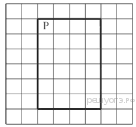 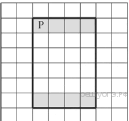 На бесконечном поле имеются 4 стены, расположенные в форме прямоугольника. Длины вертикальных и горизонтальных стен неизвестны. Робот находится в клетке, расположенной в левом верхнем углу прямоугольника. На рисунке указан один из возможных способов расположения стен и Робота (Робот обозначен буквой «Р»).Напишите для Робота алгоритм, закрашивающий все клетки, расположенные с внутренней стороны верхней и нижней стен. Робот должен закрасить только клетки, удовлетворяющие данному условию. Например, для приведённого выше рисунка Робот должен закрасить следующие клетки (см. рисунок).При исполнении алгоритма Робот не должен разрушиться, выполнение алгоритма должно завершиться. Конечное расположение Робота может быть произвольным. Алгоритм должен решать задачу для любого допустимого расположения стен и любого расположения и размера проходов внутри стен. Алгоритм может быть выполнен в среде формального исполнителя или записан в текстовом редакторе. Сохраните алгоритм в текстовом файле.20.2 Напишите программу, которая в последовательности натуральных чисел определяет сумму всех чисел, кратных 6 и оканчивающихся на 4. Программа получает на вход натуральные числа, количество введённых чисел неизвестно, последовательность чисел заканчивается числом 0 (0 — признак окончания ввода, не входит в последовательность). Количество чисел не превышает 1000. Введённые числа не превышают 30 000. Программа должна вывести одно число: сумму всех чисел, кратных 6 и оканчивающихся на 4.Пример работы программы:33. Выберите ОДНО из предложенных ниже заданий: 20.1 или 20.2.20.1 Исполнитель Робот умеет перемещаться по лабиринту, начерченному на плоскости, разбитой на клетки. Между соседними (по сторонам) клетками может стоять стена, через которую Робот пройти не может. У Робота есть девять команд. Четыре команды — это команды-приказы:вверх вниз влево вправоПри выполнении любой из этих команд Робот перемещается на одну клетку соответственно: вверх ↑ вниз ↓, влево ← , вправо →. Если Робот получит команду передвижения сквозь стену, то он разрушится. Также у Робота есть команда закрасить, при которой закрашивается клетка, в которой Робот находится в настоящий момент.Ещё четыре команды — это команды проверки условий. Эти команды проверяют, свободен ли путь для Робота в каждом из четырёх возможных направлений:сверху свободно  снизу свободно  слева свободно  справа свободноЭти команды можно использовать вместе с условием «если», имеющим следующий вид:если условие топоследовательность командвсеЗдесь условие — одна из команд проверки условия. Последовательность команд — это одна или несколько любых команд-приказов. Например, для передвижения на одну клетку вправо, если справа нет стенки, и закрашивания клетки можно использовать такой алгоритм:если справа свободно товправозакраситьвсеВ одном условии можно использовать несколько команд проверки условий, применяя логические связки и, или, не, например:если (справа свободно) и (не снизу свободно) товправовсеДля повторения последовательности команд можно использовать цикл «пока», имеющий следующий вид:нц пока условиепоследовательность командкцНапример, для движения вправо, пока это возможно, можно использовать следующий алгоритм:нц пока справа свободновправокцВыполните задание.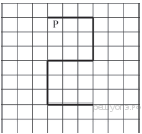 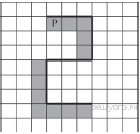 На бесконечном поле имеется стена, состоящая из 5 последовательных отрезков, расположенных змейкой: вправо, вниз, влево, вниз, вправо, все отрезки неизвестной длины. Робот находится в самой левой клетке непосредственно под верхней горизонтальной стеной. На рисунке указан один из возможных способов расположения стен и Робота (Робот обозначен буквой «Р»).Напишите для Робота алгоритм, закрашивающий все клетки, расположенные ниже первого и левее второго отрезков стены и левее четвёртого и ниже пятого отрезков стены. Робот должен закрасить только клетки, удовлетворяющие данному условию. Например, для приведённого выше рисунка Робот должен закрасить следующие клетки (см. рисунок).При исполнении алгоритма Робот не должен разрушиться, выполнение алгоритма должно завершиться. Конечное расположение Робота может быть произвольным. Алгоритм должен решать задачу для любого допустимого расположения стен и любого расположения и размера проходов внутри стен. Алгоритм может быть выполнен в среде формального исполнителя или записан в текстовом редакторе. Сохраните алгоритм в текстовом файле.20.2 Напишите программу, которая в последовательности натуральных чисел определяет сумму всех чисел, кратных 8 и оканчивающихся на 6. Программа получает на вход натуральные числа, количество введённых чисел неизвестно, последовательность чисел заканчивается числом 0 (0 — признак окончания ввода, не входит в последовательность). Количество чисел не превышает 1000. Введённые числа не превышают 30000. Программа должна вывести одно число: сумму всех натуральных чисел, кратных 8 и оканчивающихся на 6.Пример работы программы:34. Исполнитель Робот умеет перемещаться по лабиринту, начерченному на плоскости, разбитой на клетки. Между соседними (по сторонам) клетками может стоять стена, через которую Робот пройти не может. У Робота есть девять команд. Четыре команды — это команды-приказы:вверх вниз влево вправоПри выполнении любой из этих команд Робот перемещается на одну клетку соответственно: вверх ↑ вниз ↓, влево ← , вправо →. Если Робот получит команду передвижения сквозь стену, то он разрушится. Также у Робота есть команда закрасить, при которой закрашивается клетка, в которой Робот находится в настоящий момент.Ещё четыре команды — это команды проверки условий. Эти команды проверяют, свободен ли путь для Робота в каждом из четырёх возможных направлений:сверху свободно  снизу свободно  слева свободно  справа свободноЭти команды можно использовать вместе с условием «если», имеющим следующий вид:если условие топоследовательность командвсеЗдесь условие — одна из команд проверки условия. Последовательность команд — это одна или несколько любых команд-приказов. Например, для передвижения на одну клетку вправо, если справа нет стенки, и закрашивания клетки можно использовать такой алгоритм:если справа свободно товправозакраситьвсеВ одном условии можно использовать несколько команд проверки условий, применяя логические связки и, или, не, например:если (справа свободно) и (не снизу свободно) товправовсеДля повторения последовательности команд можно использовать цикл «пока», имеющий следующий вид:нц пока условиепоследовательность командкцНапример, для движения вправо, пока это возможно, можно использовать следующий алгоритм:нц пока справа свободновправокцВыполните задание.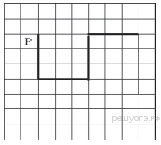 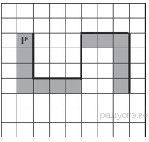 На бесконечном поле имеется стена, состоящая из 5 последовательных отрезков, расположенных змейкой: вниз, вправо, вверх, вправо, вниз. Все отрезки неизвестной длины. Робот находится в клетке, расположенной слева от верхнего края первой вертикальной стены. На рисунке указан один из возможных способов расположения стен и Робота (Робот обозначен буквой «Р»).Напишите для Робота алгоритм, закрашивающий все клетки, расположенные левее первого и ниже второго отрезков стены и ниже четвёртого и левее пятого отрезков стены. Робот должен закрасить только клетки, удовлетворяющие данному условию. Например, для приведённого выше рисунка Робот должен закрасить следующие клетки (см. рисунок).При исполнении алгоритма Робот не должен разрушиться, выполнение алгоритма должно завершиться. Конечное расположение Робота может быть произвольным. Алгоритм должен решать задачу для любого допустимого расположения стен и любого расположения и размера проходов внутри стен. Алгоритм может быть выполнен в среде формального исполнителя или записан в текстовом редакторе. Сохраните алгоритм в текстовом файле.20.2 Напишите программу, которая в последовательности натуральных чисел определяет сумму всех чисел, кратных 3 и оканчивающихся на 4. Программа получает на вход натуральные числа, количество введённых чисел неизвестно, последовательность чисел заканчивается числом 0 (0 — признак окончания ввода, не входит в последовательность). Количество чисел не превышает 1000. Введённые числа не превышают 30000. Программа должна вывести одно число: сумму всех натуральных чисел, кратных 3 и оканчивающихся на 4.Пример работы программы:35. Выберите ОДНО из предложенных ниже заданий: 20.1 или 20.2.20.1 Исполнитель Робот умеет перемещаться по лабиринту, начерченному на плоскости, разбитой на клетки. Между соседними (по сторонам) клетками может стоять стена, через которую Робот пройти не может. У Робота есть девять команд. Четыре команды — это команды-приказы:вверх вниз влево вправоПри выполнении любой из этих команд Робот перемещается на одну клетку соответственно: вверх ↑ вниз ↓, влево ← , вправо →. Если Робот получит команду передвижения сквозь стену, то он разрушится. Также у Робота есть команда закрасить, при которой закрашивается клетка, в которой Робот находится в настоящий момент.Ещё четыре команды — это команды проверки условий. Эти команды проверяют, свободен ли путь для Робота в каждом из четырёх возможных направлений:сверху свободно  снизу свободно  слева свободно  справа свободноЭти команды можно использовать вместе с условием «если», имеющим следующий вид:если условие топоследовательность командвсеЗдесь условие — одна из команд проверки условия. Последовательность команд — это одна или несколько любых команд-приказов. Например, для передвижения на одну клетку вправо, если справа нет стенки, и закрашивания клетки можно использовать такой алгоритм:если справа свободно товправозакраситьвсеВ одном условии можно использовать несколько команд проверки условий, применяя логические связки и, или, не, например:если (справа свободно) и (не снизу свободно) товправовсеДля повторения последовательности команд можно использовать цикл «пока», имеющий следующий вид:нц пока условиепоследовательность командкцНапример, для движения вправо, пока это возможно, можно использовать следующий алгоритм:нц пока справа свободновправокцВыполните задание.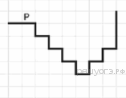 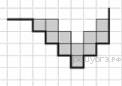 На бесконечном поле имеется лестница. Сначала лестница спускается вниз слева направо, потом поднимается вверх также слева направо. После подъема лестница переходит в вертикальную стену. Высота каждой ступени — 1 клетка, ширина — 1 клетка. Количество ступенек, ведущих вверх, и количество ступенек, ведущих вниз, неизвестно. Между спуском и подъемом ширина площадки — 1 клетка. Робот находится в клетке, расположенной в начале спуска. На рисунке указан один из возможных способов расположения стен и Робота (Робот обозначен буквой «Р») .Напишите для Робота алгоритм, закрашивающий все клетки, расположенные непосредственно над лестницей, как показано на рисунке. Требуется закрасить только клетки, удовлетворяющие данному условию. Например, для приведённого выше рисунка Робот должен закрасить следующие клетки (см. рисунок).Конечное расположение Робота может быть произвольным. Алгоритм должен решать задачу для произвольного размера поля и любого допустимого расположения стен внутри прямоугольного поля. При исполнении алгоритма Робот не должен разрушиться, выполнение алгоритма должно завершиться. Алгоритм может быть выполнен в среде формального исполнителя или записан в текстовом редакторе. Сохраните алгоритм в текстовом файле.20.2 Введите с клавиатуры 5 положительных целых чисел. Вычислите сумму тех из них, которые делятся на 4 и при этом заканчиваются на 6. Программа должна вывести одно число: сумму чисел, введенных с клавиатуры, кратных 4 и оканчивающихся на 6.Пример работы программы:36. Выберите ОДНО из предложенных ниже заданий: 20.1 или 20.2.20.1 Исполнитель Робот умеет перемещаться по лабиринту, начерченному на плоскости, разбитой на клетки. Между соседними (по сторонам) клетками может стоять стена, через которую Робот пройти не может. У Робота есть девять команд. Четыре команды — это команды-приказы:вверх вниз влево вправоПри выполнении любой из этих команд Робот перемещается на одну клетку соответственно: вверх ↑ вниз ↓, влево ← , вправо →. Если Робот получит команду передвижения сквозь стену, то он разрушится. Также у Робота есть команда закрасить, при которой закрашивается клетка, в которой Робот находится в настоящий момент.Ещё четыре команды — это команды проверки условий. Эти команды проверяют, свободен ли путь для Робота в каждом из четырёх возможных направлений:сверху свободно  снизу свободно  слева свободно  справа свободноЭти команды можно использовать вместе с условием «если», имеющим следующий вид:если условие топоследовательность командвсеЗдесь условие — одна из команд проверки условия. Последовательность команд — это одна или несколько любых команд-приказов. Например, для передвижения на одну клетку вправо, если справа нет стенки, и закрашивания клетки можно использовать такой алгоритм:если справа свободно товправозакраситьвсеВ одном условии можно использовать несколько команд проверки условий, применяя логические связки и, или, не, например:если (справа свободно) и (не снизу свободно) товправовсеДля повторения последовательности команд можно использовать цикл «пока», имеющий следующий вид:нц пока условиепоследовательность командкцНапример, для движения вправо, пока это возможно, можно использовать следующий алгоритм:нц пока справа свободновправокцВыполните задание.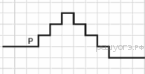 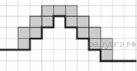 На бесконечном поле имеется лестница. Сначала лестница поднимается вверх слева направо, потом опускается вниз также слева направо. Правее спуска лестница переходит в горизонтальную стену. Высота каждой ступени — 1 клетка, ширина — 1 клетка. Количество ступенек, ведущих вверх, и количество ступенек, ведущих вниз, неизвестно. Между спуском и подъемом ширина площадки — 1 клетка. Робот находится в клетке, расположенной в начале спуска. На рисунке указан один из возможных способов расположения стен и Робота (Робот обозначен буквой «Р») .Напишите для Робота алгоритм, закрашивающий все клетки, расположенные непосредственно над лестницей. Робот должен закрасить только клетки, удовлетворяющие данному условию. Например, для приведённого выше рисунка Робот должен закрасить следующие клетки (см. рисунок).Конечное расположение Робота может быть произвольным. Алгоритм должен решать задачу для произвольного размера поля и любого допустимого расположения стен внутри прямоугольного поля. При исполнении алгоритма Робот не должен разрушиться, выполнение алгоритма должно завершиться. Алгоритм может быть выполнен в среде формального исполнителя или записан в текстовом редакторе. Сохраните алгоритм в текстовом файле.20.2 Введите с клавиатуры 8 положительных целых чисел. Определите, сколько из них делятся на 3 и при этом заканчиваются на 4. Программа должна вывести одно число: количество чисел, кратных 3 и оканчивающихся на 4.Пример работы программы:37. Выберите ОДНО из предложенных ниже заданий: 20.1 или 20.2.20.1 Исполнитель Робот умеет перемещаться по лабиринту, начерченному на плоскости, разбитой на клетки. Между соседними (по сторонам) клетками может стоять стена, через которую Робот пройти не может.У Робота есть девять команд. Четыре команды — это команды-приказы:вверх вниз влево вправоПри выполнении любой из этих команд Робот перемещается на одну клетку соответственно: вверх ↑ вниз ↓, влево ← , вправо →. Если Робот получит команду передвижения сквозь стену, то он разрушится.Также у Робота есть команда закрасить, при которой закрашивается клетка, в которой Робот находится в настоящий момент.Ещё четыре команды —  это команды проверки условий. Эти команды проверяют, свободен ли путь для Робота в каждом из четырёх возможных направлений:сверху свободно  снизу свободно  слева свободно  справа свободноЭти команды можно использовать вместе с условием «если», имеющим следующий вид:если условие топоследовательность командвсеЗдесь условие — одна из команд проверки условия. Последовательность команд — это одна или несколько любых команд-приказов. Например, для передвижения на одну клетку вправо, если справа нет стенки, и закрашивания клетки можно использовать такой алгоритм:если справа свободно товправозакраситьвсеВ одном условии можно использовать несколько команд проверки условий, применяя логические связки и, или, не, например:если (справа свободно) и (не снизу свободно) товправовсеДля повторения последовательности команд можно использовать цикл «пока», имеющий следующий вид:нц пока условиепоследовательность командкцНапример, для движения вправо, пока это возможно, можно использовать следующий алгоритм:нц пока справа свободновправокцВыполните задание.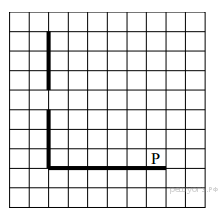 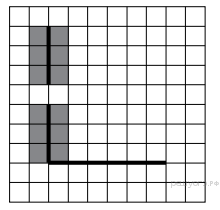 На бесконечном поле есть горизонтальная и вертикальная стены. Правый конец горизонтальной стены соединён с нижним концом вертикальной стены. Длины стен неизвестны. В горизонтальной стене есть ровно один проход, точное место прохода и его ширина неизвестны. Робот находится в клетке, расположенной непосредственно над горизонтальной стеной у её правого конца. На рисунке указан один из возможных способов расположения стен и Робота (Робот обозначен буквой «Р»).Напишите для Робота алгоритм, закрашивающий все клетки, расположенные непосредственно левее и правее вертикальной стены. Проход должен остаться незакрашенным. Робот должен закрасить только клетки, удовлетворяющие данному условию. Например, для приведённого выше рисунка Робот должен закрасить следующие клетки(см. рисунок).При исполнении алгоритма Робот не должен разрушиться, выполнение алгоритма должно завершиться. Конечное расположение Робота может быть произвольным. Алгоритм должен решать задачу для любого допустимого расположения стен и любого расположения и размера прохода внутри стены. Алгоритм может быть выполнен в среде формального исполнителя или записан в текстовом редакторе. Сохраните алгоритм в текстовом файле.20.2 Напишите программу, которая в последовательности натуральных чисел определяет минимальное число, оканчивающееся на 4. Программа получает на вход количество чисел в последовательности, а затем сами числа. В последовательности всегда имеется число, оканчивающееся на 4. Количество чисел не превышает 1000. Введённые числа не превышают 30 000. Программа должна вывести одно число — минимальное число, оканчивающееся на 4.Пример работы программы:38. Выберите ОДНО из предложенных ниже заданий: 20.1 или 20.2.20.1 Исполнитель Робот умеет перемещаться по лабиринту, начерченному на плоскости, разбитой на клетки. Между соседними (по сторонам) клетками может стоять стена, через которую Робот пройти не может.У Робота есть девять команд. Четыре команды — это команды-приказы:вверх вниз влево вправоПри выполнении любой из этих команд Робот перемещается на одну клетку соответственно: вверх ↑ вниз ↓, влево ← , вправо →. Если Робот получит команду передвижения сквозь стену, то он разрушится.Также у Робота есть команда закрасить, при которой закрашивается клетка, в которой Робот находится в настоящий момент.Ещё четыре команды —  это команды проверки условий. Эти команды проверяют, свободен ли путь для Робота в каждом из четырёх возможных направлений:сверху свободно  снизу свободно  слева свободно  справа свободноЭти команды можно использовать вместе с условием «если», имеющим следующий вид:если условие топоследовательность командвсеЗдесь условие — одна из команд проверки условия. Последовательность команд — это одна или несколько любых команд-приказов. Например, для передвижения на одну клетку вправо, если справа нет стенки, и закрашивания клетки можно использовать такой алгоритм:если справа свободно товправозакраситьвсеВ одном условии можно использовать несколько команд проверки условий, применяя логические связки и, или, не, например:если (справа свободно) и (не снизу свободно) товправовсе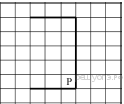 Для повторения последовательности команд можно использовать цикл «пока», имеющий следующий вид:нц пока условиепоследовательность командкцНапример, для движения вправо, пока это возможно, можно использовать следующий алгоритм:нц пока справа свободновправокцВыполните задание.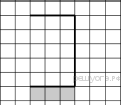 На бесконечном поле имеется стена, состоящая из трёх последовательных отрезков: вправо, вниз, влево. Все отрезки неизвестной длины. Робот находится в клетке, расположенной в нижнем углу, который образуется вторым и третьим отрезком. На рисунке указан один из возможных способов расположения стены и Робота (Робот обозначен буквой «Р»).Напишите для Робота алгоритм, закрашивающий все клетки, расположенные ниже третьего отрезка. Робот должен закрасить только клетки, удовлетворяющие данному условию. Например, для приведённого выше рисунка Робот должен закрасить следующие клетки (см. рисунок).Конечное расположение Робота может быть произвольным. Алгоритм должен решать задачу для бесконечного поля и любого допустимого расположения стен. При исполнении алгоритма Робот не должен разрушиться.20.2 Напишите программу, которая в последовательности натуральных чисел определяет сумму всех чисел, кратных 3 и оканчивающихся на 8. Программа получает на вход натуральные числа, количество введённых чисел неизвестно, последовательность чисел заканчи- вается числом 0 (0 — признак окончания ввода, не входит в последовательность). Количество чисел не превышает 100. Введённые числа не превышают 300. Программа должна вывести одно число: сумму всех чисел, кратных 3 и оканчивающихся на 8.Пример работы программы:39. Выберите ОДНО из предложенных ниже заданий: 20.1 или 20.2.20.1 Исполнитель Робот умеет перемещаться по лабиринту, начерченному на плоскости, разбитой на клетки. Между соседними (по сторонам) клетками может стоять стена, через которую Робот пройти не может.У Робота есть девять команд. Четыре команды — это команды-приказы:вверх вниз влево вправоПри выполнении любой из этих команд Робот перемещается на одну клетку соответственно: вверх ↑ вниз ↓, влево ← , вправо →. Если Робот получит команду передвижения сквозь стену, то он разрушится.Также у Робота есть команда закрасить, при которой закрашивается клетка, в которой Робот находится в настоящий момент.Ещё четыре команды —  это команды проверки условий. Эти команды проверяют, свободен ли путь для Робота в каждом из четырёх возможных направлений:сверху свободно  снизу свободно  слева свободно  справа свободноЭти команды можно использовать вместе с условием «если», имеющим следующий вид:если условие топоследовательность командвсеЗдесь условие — одна из команд проверки условия. Последовательность команд — это одна или несколько любых команд-приказов. Например, для передвижения на одну клетку вправо, если справа нет стенки, и закрашивания клетки можно использовать такой алгоритм:если справа свободно товправозакраситьвсеВ одном условии можно использовать несколько команд проверки условий, применяя логические связки и, или, не, например:если (справа свободно) и (не снизу свободно) товправовсе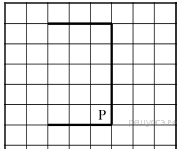 Для повторения последовательности команд можно использовать цикл «пока», имеющий следующий вид:нц пока условиепоследовательность командкцНапример, для движения вправо, пока это возможно, можно использовать следующий алгоритм:нц пока справа свободновправокцВыполните задание.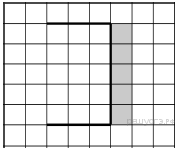 На бесконечном поле имеется стена, состоящая из трёх последовательных отрезков: вправо, вниз, влево. Все отрезки неизвестной длины. Робот находится в клетке, расположенной в нижнем углу, который образуется вторым и третьим отрезком. На рисунке указан один из возможных способов расположения стены и Робота (Робот обозначен буквой «Р»).Напишите для Робота алгоритм, закрашивающий все клетки, расположенные правее второго отрезка. Робот должен закрасить только клетки, удовлетворяющие данному условию. Например, для приведённого выше рисунка Робот должен закрасить следующие клетки (см. рисунок).Конечное расположение Робота может быть произвольным. Алгоритм должен решать задачу для бесконечного поля и любого допустимого расположения стен. При исполнении алгоритма Робот не должен разрушиться.20.2 Напишите программу, которая в последовательности натуральных чисел определяет сумму всех чисел, кратных 6 и оканчивающихся на 4. Программа получает на вход натуральные числа, количество введённых чисел неизвестно, последовательность чисел заканчи- вается числом 0 (0 — признак окончания ввода, не входит в последовательность). Количество чисел не превышает 100. Введённые числа не превышают 300. Программа должна вывести одно число: сумму всех чисел, кратных 6 и оканчивающихся на 4.Пример работы программы:40. Выберите ОДНО из предложенных ниже заданий: 20.1 или 20.2.20.1 Исполнитель Робот умеет перемещаться по лабиринту, начерченному на плоскости, разбитой на клетки. Между соседними (по сторонам) клетками может стоять стена, через которую Робот пройти не может.У Робота есть девять команд. Четыре команды — это команды-приказы:вверх вниз влево вправоПри выполнении любой из этих команд Робот перемещается на одну клетку соответственно: вверх ↑ вниз ↓, влево ← , вправо →. Если Робот получит команду передвижения сквозь стену, то он разрушится.Также у Робота есть команда закрасить, при которой закрашивается клетка, в которой Робот находится в настоящий момент.Ещё четыре команды —  это команды проверки условий. Эти команды проверяют, свободен ли путь для Робота в каждом из четырёх возможных направлений:сверху свободно  снизу свободно  слева свободно  справа свободноЭти команды можно использовать вместе с условием «если», имеющим следующий вид:если условие топоследовательность командвсеЗдесь условие — одна из команд проверки условия. Последовательность команд — это одна или несколько любых команд-приказов. Например, для передвижения на одну клетку вправо, если справа нет стенки, и закрашивания клетки можно использовать такой алгоритм:если справа свободно товправозакраситьвсеВ одном условии можно использовать несколько команд проверки условий, применяя логические связки и, или, не, например:если (справа свободно) и (не снизу свободно) товправовсеДля повторения последовательности команд можно использовать цикл «пока», имеющий следующий вид:нц пока условиепоследовательность командкцНапример, для движения вправо, пока это возможно, можно использовать следующий алгоритм:нц пока справа свободновправокцВыполните задание.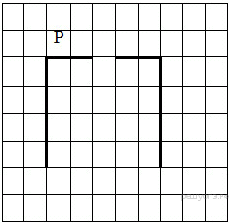 На бесконечном поле имеется стена, длины отрезков стены неизвестны. Стена состоит из двух вертикальных и соединяющего их горизонтального отрезков (отрезки стены расположены "буквой П"). В горизонтальном участке есть ровно один проход, место и длина прохода неизвестны. Робот находится в клетке, расположенной над левым концом горизонтального отрезка стены.На рисунке указан один из возможных способов расположения стен и Робота(Робот обозначен буквой «Р»).Напишите для Робота алгоритм, закрашивающий все клетки, расположенные над горизонтальным отрезком стены справа от прохода, и все клетки, расположенные с внешней стороны от правого вертикального участка стены. Робот должен закрасить только клетки, удовлетворяющие данному условию. Например, для приведённого рисунка Робот должен закрасить следующие клетки (см. рисунок).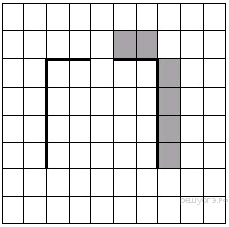 Конечное расположение Робота может быть произвольным. При исполнении алгоритма Робот не должен разрушиться.Алгоритм должен решать задачу для произвольного размера поля, любого допустимого расположения стен и любого расположения и размера прохода. 20.2 Напишите программу, которая в последовательности натуральных чисел определяет сумму всех чисел, кратных 6 и оканчивающихся на 2. Программа получает на вход натуральные числа, количество введённых чисел неизвестно, последовательность чисел заканчивается числом 0 (0 — признак окончания ввода, не входит в последовательность).Количество чисел не превышает 100. Введённые числа не превышают 300. Программа должна вывести одно число: сумму всех чисел, кратных 6 и оканчивающихся на 2.Пример работы программы:41. Выберите ОДНО из предложенных ниже заданий: 20.1 или 20.2.20.1 Исполнитель Робот умеет перемещаться по лабиринту, начерченному на плоскости, разбитой на клетки. Между соседними (по сторонам) клетками может стоять стена, через которую Робот пройти не может.У Робота есть девять команд. Четыре команды — это команды-приказы:вверх вниз влево вправоПри выполнении любой из этих команд Робот перемещается на одну клетку соответственно: вверх ↑ вниз ↓, влево ← , вправо →. Если Робот получит команду передвижения сквозь стену, то он разрушится.Также у Робота есть команда закрасить, при которой закрашивается клетка, в которой Робот находится в настоящий момент.Ещё четыре команды —  это команды проверки условий. Эти команды проверяют, свободен ли путь для Робота в каждом из четырёх возможных направлений:сверху свободно  снизу свободно  слева свободно  справа свободноЭти команды можно использовать вместе с условием «если», имеющим следующий вид:если условие топоследовательность командвсеЗдесь условие — одна из команд проверки условия. Последовательность команд — это одна или несколько любых команд-приказов. Например, для передвижения на одну клетку вправо, если справа нет стенки, и закрашивания клетки можно использовать такой алгоритм:если справа свободно товправозакраситьвсеВ одном условии можно использовать несколько команд проверки условий, применяя логические связки и, или, не, например:если (справа свободно) и (не снизу свободно) товправовсеДля повторения последовательности команд можно использовать цикл «пока», имеющий следующий вид:нц пока условиепоследовательность командкцНапример, для движения вправо, пока это возможно, можно использовать следующий алгоритм:нц пока справа свободновправокцВыполните задание.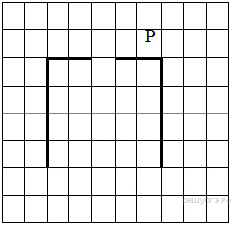 На бесконечном поле имеется стена, длины отрезков стены неизвестны. Стена состоит из двух вертикальных и соединяющего их горизонтального отрезков (отрезки стены расположены "буквой П"). В горизонтальном участке есть ровно один проход, место и длина прохода неизвестны. Робот находится в клетке, расположенной над правым концом горизонтального отрезка стены.На рисунке указан один из возможных способов расположения стен и Робота(Робот обозначен буквой «Р»).Напишите для Робота алгоритм, закрашивающий все клетки, расположенные над горизонтальным отрезком стены слева от прохода, и все клетки, расположенные с внешней стороны от левого вертикального участка стены. Робот должен закрасить только клетки, удовлетворяющие данному условию.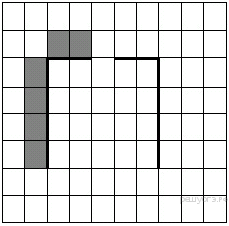 Например, для приведённого справа рисунка Робот должен закрасить следующие клетки (см. рисунок).Конечное расположение Робота может быть произвольным. При исполнении алгоритма Робот не должен разрушиться.Алгоритм должен решать задачу для произвольного размера поля, любого допустимого расположения стен и любого расположения и размера прохода. 20.2 Напишите программу, которая в последовательности натуральных чисел определяет сумму всех чисел, кратных 4 и оканчивающихся на 8. Программа получает на вход натуральные числа, количество введённых чисел неизвестно, последовательность чисел заканчивается числом 0 (0 – признак окончания ввода, не входит в последовательность). Количество чисел не превышает 100. Введённые числа не превышают 300. Программа должна вывести одно число: сумму всех чисел, кратных 4 и оканчивающихся на 8.Пример работы программы:42. Выберите ОДНО из предложенных ниже заданий: 20.1 или 20.2.20.1 Исполнитель Робот умеет перемещаться по лабиринту, начерченному на плоскости, разбитой на клетки. Между соседними (по сторонам) клетками может стоять стена, через которую Робот пройти не может.У Робота есть девять команд. Четыре команды — это команды-приказы:вверх вниз влево вправоПри выполнении любой из этих команд Робот перемещается на одну клетку соответственно: вверх ↑ вниз ↓, влево ← , вправо →. Если Робот получит команду передвижения сквозь стену, то он разрушится.Также у Робота есть команда закрасить, при которой закрашивается клетка, в которой Робот находится в настоящий момент.Ещё четыре команды —  это команды проверки условий. Эти команды проверяют, свободен ли путь для Робота в каждом из четырёх возможных направлений:сверху свободно  снизу свободно  слева свободно  справа свободноЭти команды можно использовать вместе с условием «если», имеющим следующий вид:если условие топоследовательность командвсеЗдесь условие — одна из команд проверки условия. Последовательность команд — это одна или несколько любых команд-приказов. Например, для передвижения на одну клетку вправо, если справа нет стенки, и закрашивания клетки можно использовать такой алгоритм:если справа свободно товправозакраситьвсеВ одном условии можно использовать несколько команд проверки условий, применяя логические связки и, или, не, например:если (справа свободно) и (не снизу свободно) товправовсеДля повторения последовательности команд можно использовать цикл «пока», имеющий следующий вид:нц пока условиепоследовательность командкцНапример, для движения вправо, пока это возможно, можно использовать следующий алгоритм:нц пока справа свободновправокцВыполните задание.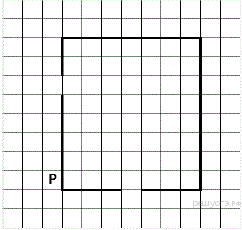 На бесконечном поле имеются четыре стены, соединённые между собой, которые образуют прямоугольник. Длины стен неизвестны. В левой вертикальной стене есть ровно один проход, в нижней горизонтальной стенетакже есть ровно один проход. Проход не может примыкать к углу прямоугольника. Точные места проходов и ширина проходов неизвестны. Робот находится около нижнего конца левой вертикальной стены, снаружи прямоугольника и выше нижней стены. На рисунке указан один из возможных способов расположения стен и Робота (Робот обозначен буквой «Р»).Напишите для Робота алгоритм, закрашивающий все клетки, расположенные вдоль стен прямоугольника с внутренней стороны. Проходы должны остаться незакрашенными. Робот должен закрасить только клетки, удовлетворяющие данному условию. Например, для приведённого выше рисунка Робот должен закрасить следующие клетки (см. рисунок).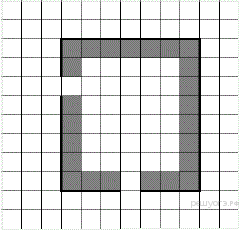 При исполнении алгоритма Робот не должен разрушиться, выполнение алгоритма должно завершиться. Конечное расположение Робота может быть произвольным. Алгоритм должен решать задачу для любого допустимогорасположения стен и любого расположения и размера прохода внутри стены. Алгоритм может быть выполнен в среде формального исполнителя или записан в текстовом редакторе.20.2 Напишите программу, которая в последовательности натуральных чисел определяет минимальное чётное число.Программа получает на вход количество чисел в последовательности, а затем сами числа. В последовательности всегда имеется чётное число. Количество чисел не превышает 1000. Введённые числа не превышают 30 000.Программа должна вывести одно число — минимальное чётное число.Пример работы программы:43. Выберите ОДНО из предложенных ниже заданий: 20.1 или 20.2.20.1 Исполнитель Робот умеет перемещаться по лабиринту, начерченному на плоскости, разбитой на клетки. Между соседними (по сторонам) клетками может стоять стена, через которую Робот пройти не может.У Робота есть девять команд. Четыре команды — это команды-приказы:вверх вниз влево вправоПри выполнении любой из этих команд Робот перемещается на одну клетку соответственно: вверх ↑ вниз ↓, влево ← , вправо →. Если Робот получит команду передвижения сквозь стену, то он разрушится.Также у Робота есть команда закрасить, при которой закрашивается клетка, в которой Робот находится в настоящий момент.Ещё четыре команды —  это команды проверки условий. Эти команды проверяют, свободен ли путь для Робота в каждом из четырёх возможных направлений:сверху свободно  снизу свободно  слева свободно  справа свободноЭти команды можно использовать вместе с условием «если», имеющим следующий вид:если условие топоследовательность командвсеЗдесь условие — одна из команд проверки условия. Последовательность команд — это одна или несколько любых команд-приказов. Например, для передвижения на одну клетку вправо, если справа нет стенки, и закрашивания клетки можно использовать такой алгоритм:если справа свободно товправозакраситьвсеВ одном условии можно использовать несколько команд проверки условий, применяя логические связки и, или, не, например:если (справа свободно) и (не снизу свободно) товправовсеДля повторения последовательности команд можно использовать цикл «пока», имеющий следующий вид:нц пока условиепоследовательность командкцНапример, для движения вправо, пока это возможно, можно использовать следующий алгоритм:нц пока справа свободновправокцВыполните задание.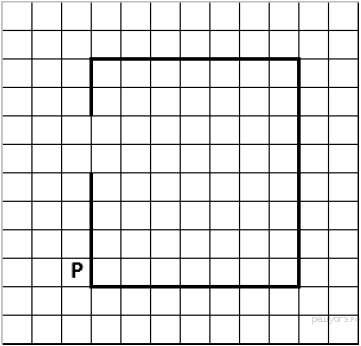 На бесконечном поле имеются четыре стены, соединённые между собой, которые образуют прямоугольник. Длины стен неизвестны. В левой вертикальной стене есть ровно один проход. Проход не может примыкать к углу прямоугольника. Точное место прохода и ширина прохода неизвестна. Робот находится около нижнего конца левой вертикальной стены, снаружи прямоугольника и выше нижней стены. На рисунке указан один из возможных способов расположения стен и Робота (Робот обозначен буквой «Р»).Напишите для Робота алгоритм, закрашивающий все клетки, расположенные вдоль стен прямоугольника с внешней стороны. Проход должен остаться незакрашенным. Робот должен закрасить только клетки, удовлетворяющие данному условию. Например, для приведённого выше рисунка Робот должен закрасить следующие клетки (см. рисунок).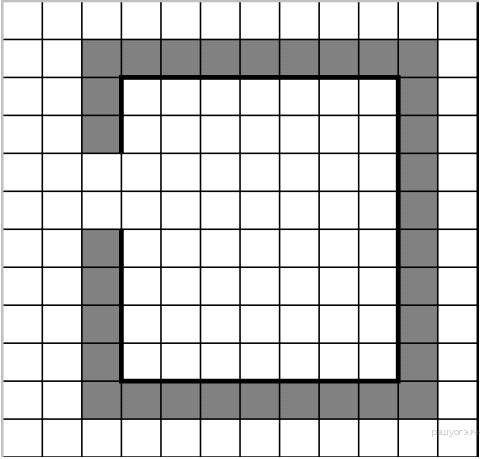 При исполнении алгоритма Робот не должен разрушиться, выполнение алгоритма должно завершиться. Конечное расположение Робота может быть произвольным. Алгоритм должен решать задачу для любого допустимогорасположения стен и любого расположения и размера прохода внутри стены. Алгоритм может быть выполнен в среде формального исполнителя или записан в текстовом редакторе.20.2 Напишите программу, которая в последовательности натуральных чисел определяет максимальное число, оканчивающееся на 2. Программа получает на вход количество чисел в последовательности, а затем сами числа. В последовательности всегда имеется число, оканчивающееся на 2. Количество чисел не превышает 1000. Введённые числа не превышают 30 000. Программа должна вывести одно число — максимальное число, оканчивающееся на 2.Пример работы программы:44. Выберите ОДНО из предложенных ниже заданий: 20.1 или 20.2.20.1 Исполнитель Робот умеет перемещаться по лабиринту, начерченному на плоскости, разбитой на клетки. Между соседними (по сторонам) клетками может стоять стена, через которую Робот пройти не может.У Робота есть девять команд. Четыре команды — это команды-приказы:вверх вниз влево вправоПри выполнении любой из этих команд Робот перемещается на одну клетку соответственно: вверх ↑ вниз ↓, влево ← , вправо →. Если Робот получит команду передвижения сквозь стену, то он разрушится.Также у Робота есть команда закрасить, при которой закрашивается клетка, в которой Робот находится в настоящий момент.Ещё четыре команды —  это команды проверки условий. Эти команды проверяют, свободен ли путь для Робота в каждом из четырёх возможных направлений:сверху свободно  снизу свободно  слева свободно  справа свободноЭти команды можно использовать вместе с условием «если», имеющим следующий вид:если условие топоследовательность командвсеЗдесь условие — одна из команд проверки условия. Последовательность команд — это одна или несколько любых команд-приказов. Например, для передвижения на одну клетку вправо, если справа нет стенки, и закрашивания клетки можно использовать такой алгоритм:если справа свободно товправозакраситьвсеВ одном условии можно использовать несколько команд проверки условий, применяя логические связки и, или, не, например:если (справа свободно) и (не снизу свободно) товправовсеДля повторения последовательности команд можно использовать цикл «пока», имеющий следующий вид:нц пока условиепоследовательность командкцНапример, для движения вправо, пока это возможно, можно использовать следующий алгоритм:нц пока справа свободновправокцВыполните задание.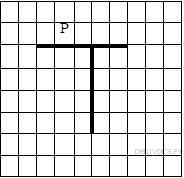 На бесконечном поле имеются две перпендикулярные друг другу стены, расположенные в виде буквы «Т», длины стен неизвестны. Робот находится в клетке, расположенной непосредственно над горизонтальной стеной. На рисунке указан один из возможных способов расположения стен и Робота (Робот обозначен буквой «Р»).Напишите для Робота алгоритм, закрашивающий все клетки, расположенные непосредственно с левой стороны вертикальной стены. Робот должен закрасить только клетки, удовлетворяющие данному условию. Например, для приведённого справа рисунка Робот должен закрасить следующие клетки (см. рисунок).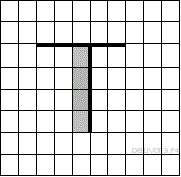 При исполнении алгоритма Робот не должен разрушиться, выполнение алгоритма должно завершиться. Конечное расположение Робота может быть произвольным. Алгоритм должен решать задачу для любого допустимогорасположения стен и любого расположения и размера прохода внутри стены. Алгоритм может быть выполнен в среде формального исполнителя или записан в текстовом редакторе.20.2 Напишите программу, которая в последовательности натуральных чисел определяет сумму всех чисел, кратных 4 и оканчивающихся на 6. Программа получает на вход натуральные числа, количество введённых чисел неизвестно, последовательность чисел заканчивается числом 0 (0 — признак окончания ввода, не входит в последовательность). Количество чисел не превышает 100. Введённые числа не превышают 300. Программа должна вывести одно число: сумму всех чисел, кратных 4 и оканчивающихся на 6.Пример работы программы:45. Выберите ОДНО из предложенных ниже заданий: 20.1 или 20.2.20.1 Исполнитель Робот умеет перемещаться по лабиринту, начерченному на плоскости, разбитой на клетки. Между соседними (по сторонам) клетками может стоять стена, через которую Робот пройти не может.У Робота есть девять команд. Четыре команды — это команды-приказы:вверх вниз влево вправоПри выполнении любой из этих команд Робот перемещается на одну клетку соответственно: вверх ↑ вниз ↓, влево ← , вправо →. Если Робот получит команду передвижения сквозь стену, то он разрушится.Также у Робота есть команда закрасить, при которой закрашивается клетка, в которой Робот находится в настоящий момент.Ещё четыре команды —  это команды проверки условий. Эти команды проверяют, свободен ли путь для Робота в каждом из четырёх возможных направлений:сверху свободно  снизу свободно  слева свободно  справа свободноЭти команды можно использовать вместе с условием «если», имеющим следующий вид:если условие топоследовательность командвсеЗдесь условие — одна из команд проверки условия. Последовательность команд — это одна или несколько любых команд-приказов. Например, для передвижения на одну клетку вправо, если справа нет стенки, и закрашивания клетки можно использовать такой алгоритм:если справа свободно товправозакраситьвсеВ одном условии можно использовать несколько команд проверки условий, применяя логические связки и, или, не, например:если (справа свободно) и (не снизу свободно) товправовсеДля повторения последовательности команд можно использовать цикл «пока», имеющий следующий вид:нц пока условиепоследовательность командкцНапример, для движения вправо, пока это возможно, можно использовать следующий алгоритм:нц пока справа свободновправокцВыполните задание.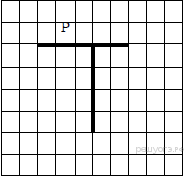 На бесконечном поле имеются две перпендикулярные друг другу стены, расположенные в виде буквы «Т», длины стен неизвестны. Робот находится в клетке, расположенной непосредственно над горизонтальной стеной. На рисунке указан один из возможных способов расположения стен и Робота (Робот обозначен буквой «Р»).Напишите для Робота алгоритм, закрашивающий все клетки, расположенные непосредственно с правой стороны вертикальной стены. Робот должен закрасить только клетки, удовлетворяющие данному условию. Например, для приведённого справа рисунка Робот должен закрасить следующие клетки (см. рисунок).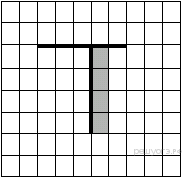  При исполнении алгоритма Робот не должен разрушиться, выполнение алгоритма должно завершиться. Конечное расположение Робота может быть произвольным. Алгоритм должен решать задачу для любого допустимого расположения стен и любого расположения и размера прохода внутри стены. Алгоритм может быть выполнен в среде формального исполнителя или записан в текстовом редакторе.20.2 Напишите программу, которая в последовательности натуральных чисел определяет сумму всех чисел, кратных 3 и оканчивающихся на 9. Программа получает на вход натуральные числа, количество введённых чисел неизвестно, последовательность чисел заканчивается числом 0 (0 — признак окончания ввода, не входит в последовательность). Количество чисел не превышает 100. Введённые числа не превышают 300. Программа должна вывести одно число: сумму всех чисел, кратных 3 и оканчивающихся на 9.Пример работы программы:46. Выберите ОДНО из предложенных ниже заданий: 20.1 или 20.2.20.1 Исполнитель Робот умеет перемещаться по лабиринту, начерченному на плоскости, разбитой на клетки. Между соседними (по сторонам) клетками может стоять стена, через которую Робот пройти не может.У Робота есть девять команд. Четыре команды — это команды-приказы:вверх вниз влево вправоПри выполнении любой из этих команд Робот перемещается на одну клетку соответственно: вверх ↑ вниз ↓, влево ← , вправо →. Если Робот получит команду передвижения сквозь стену, то он разрушится.Также у Робота есть команда закрасить, при которой закрашивается клетка, в которой Робот находится в настоящий момент.Ещё четыре команды —  это команды проверки условий. Эти команды проверяют, свободен ли путь для Робота в каждом из четырёх возможных направлений:сверху свободно  снизу свободно  слева свободно  справа свободноЭти команды можно использовать вместе с условием «если», имеющим следующий вид:если условие топоследовательность командвсеЗдесь условие — одна из команд проверки условия. Последовательность команд — это одна или несколько любых команд-приказов. Например, для передвижения на одну клетку вправо, если справа нет стенки, и закрашивания клетки можно использовать такой алгоритм:если справа свободно товправозакраситьвсеВ одном условии можно использовать несколько команд проверки условий, применяя логические связки и, или, не, например:если (справа свободно) и (не снизу свободно) товправовсеДля повторения последовательности команд можно использовать цикл «пока», имеющий следующий вид:нц пока условиепоследовательность командкцНапример, для движения вправо, пока это возможно, можно использовать следующий алгоритм:нц пока справа свободновправокцВыполните задание.На бесконечном поле имеется стена, длины отрезков стены неизвестны. Стена состоит из одного вертикального и трёх равных горизонтальных отрезков (отрезки стены расположены буквой «Е»). Все отрезки неизвестной длины. Робот находится в клетке, расположенной непосредственно слева от нижнего конца вертикального отрезка. На рисунке указан один из возможных способов расположения стен и Робота (Робот обозначен буквой «Р»).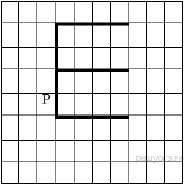 Напишите для Робота алгоритм, закрашивающий все клетки, расположенные под верхним горизонтальным отрезком стены. Робот должен закрасить только клетки, удовлетворяющие данному условию. Например, для приведённого справа рисунка Робот должен закрасить следующие клетки (см. рисунок).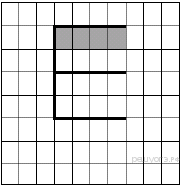  Конечное расположение Робота может быть произвольным. При исполнении алгоритма Робот не должен разрушиться. Алгоритм должен решать задачу для произвольного размера поля и любого допустимого расположения стен.Алгоритм может быть выполнен в среде формального исполнителя или записан в текстовом редакторе.20.2 Напишите программу, которая в последовательности натуральных чисел определяет сумму всех чисел, кратных 7 и оканчивающихся на 3. Программа получает на вход натуральные числа, количество введённых чисел неизвестно, последовательность чисел заканчивается числом 0 (0 — признак окончания ввода, не входит в последовательность). Количество чисел не превышает 100. Введённые числа не превышают 300. Программа должна вывести одно число: сумму всех чисел, кратных 7 и оканчивающихся на 3.Пример работы программы:47. Выберите ОДНО из предложенных ниже заданий: 20.1 или 20.2.20.1 Исполнитель Робот умеет перемещаться по лабиринту, начерченному на плоскости, разбитой на клетки. Между соседними (по сторонам) клетками может стоять стена, через которую Робот пройти не может.У Робота есть девять команд. Четыре команды — это команды-приказы:вверх вниз влево вправоПри выполнении любой из этих команд Робот перемещается на одну клетку соответственно: вверх ↑ вниз ↓, влево ← , вправо →. Если Робот получит команду передвижения сквозь стену, то он разрушится.Также у Робота есть команда закрасить, при которой закрашивается клетка, в которой Робот находится в настоящий момент.Ещё четыре команды —  это команды проверки условий. Эти команды проверяют, свободен ли путь для Робота в каждом из четырёх возможных направлений:сверху свободно  снизу свободно  слева свободно  справа свободноЭти команды можно использовать вместе с условием «если», имеющим следующий вид:если условие топоследовательность командвсеЗдесь условие — одна из команд проверки условия. Последовательность команд — это одна или несколько любых команд-приказов. Например, для передвижения на одну клетку вправо, если справа нет стенки, и закрашивания клетки можно использовать такой алгоритм:если справа свободно товправозакраситьвсеВ одном условии можно использовать несколько команд проверки условий, применяя логические связки и, или, не, например:если (справа свободно) и (не снизу свободно) товправовсеДля повторения последовательности команд можно использовать цикл «пока», имеющий следующий вид:нц пока условиепоследовательность командкцНапример, для движения вправо, пока это возможно, можно использовать следующий алгоритм:нц пока справа свободновправокцВыполните задание.На бесконечном поле имеется стена, длины отрезков стены неизвестны. Стена состоит из одного вертикального и трёх равных горизонтальных отрезков (отрезки стены расположены буквой «Е»). Все отрезки неизвестной длины. Робот находится в клетке, расположенной непосредственно слева от верхнего конца вертикального отрезка. На рисунке указан один из возможных способов расположения стен и Робота (Робот обозначен буквой «Р»).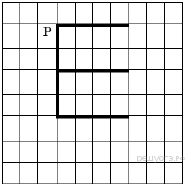 Напишите для Робота алгоритм, закрашивающий все клетки, расположенные над нижним горизонтальным отрезком стены. Робот должен закрасить только клетки, удовлетворяющие данному условию. Например, для приведённого справа рисунка Робот должен закрасить следующие клетки (см. рисунок).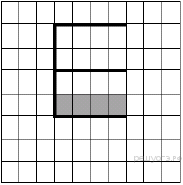 Конечное расположение Робота может быть произвольным. При исполнении алгоритма Робот не должен разрушиться. Алгоритм должен решать задачу для произвольного размера поля и любого допустимого расположения стен.Алгоритм может быть выполнен в среде формального исполнителя или записан в текстовом редакторе.20.2 Напишите программу, которая в последовательности натуральных чисел определяет сумму всех чисел, кратных 7 и оканчивающихся на 1. Программа получает на вход натуральные числа, количество введённых чисел неизвестно, последовательность чисел заканчивается числом 0 (0 — признак окончания ввода, не входит в последовательность). Количество чисел не превышает 100. Введённые числа не превышают 300. Программа должна вывести одно число: сумму всех чисел, кратных 7 и оканчивающихся на 1.Пример работы программы:48. 20.1На бесконечном поле имеется вертикальная стена. Длина стены неизвестна. От верхнего конца стены вправо отходит горизонтальная стена также неизвестной длины. Робот находится в клетке, расположенной слева от нижнего края вертикальной стены.На рисунке указан один из возможных способов расположения стен и Робота (Робот обозначен буквой «Р»).Напишите для Робота алгоритм, закрашивающий все клетки, расположенные левее вертикальной стены и выше горизонтальной стены и прилегающие к ним. Робот должен закрасить только клетки, удовлетворяющие данному условию. Например, для приведённого выше рисунка Робот должен закрасить следующие клетки (см. рисунок).Конечное расположение Робота может быть произвольным. Алгоритм должен решать задачу для произвольного размера поля и любого допустимого расположения стен внутри прямоугольного поля. При исполнении алгоритма Робот не должен разрушиться. Алгоритм напишите в текстовом редакторе и сохраните в текстовом файле. Название файла и каталог для сохранения Вам сообщат организаторы экзамена.20.2 Напишите программу, которая в последовательности целых чисел определяет количество чётных чисел, кратных 7. Программа получает на вход целые числа, количество введённых чисел неизвестно, последовательность чисел заканчивается числом 0 (0 — признак окончания ввода, не входит в последовательность). Количество чисел не превышает 1000. Введённые числа по модулю не превышают 30 000. Программа должна вывести одно число: количество чётных чисел, кратных 7.Пример работы программы:49. Выберите ОДНО из предложенных ниже заданий: 20.1 или 20.2.20.1 Исполнитель Робот умеет перемещаться по лабиринту, начерченному на плоскости, разбитой на клетки. Между соседними (по сторонам) клетками может стоять стена, через которую Робот пройти не может.У Робота есть девять команд. Четыре команды — это команды-приказы:вверх вниз влево вправоПри выполнении любой из этих команд Робот перемещается на одну клетку соответственно: вверх ↑ вниз ↓, влево ← , вправо →. Если Робот получит команду передвижения сквозь стену, то он разрушится.Также у Робота есть команда закрасить, при которой закрашивается клетка, в которой Робот находится в настоящий момент.Ещё четыре команды —  это команды проверки условий. Эти команды проверяют, свободен ли путь для Робота в каждом из четырёх возможных направлений:сверху свободно  снизу свободно  слева свободно  справа свободноЭти команды можно использовать вместе с условием «если», имеющим следующий вид:если условие топоследовательность командвсеЗдесь условие — одна из команд проверки условия. Последовательность команд — это одна или несколько любых команд-приказов. Например, для передвижения на одну клетку вправо, если справа нет стенки, и закрашивания клетки можно использовать такой алгоритм:если справа свободно товправозакраситьвсеВ одном условии можно использовать несколько команд проверки условий, применяя логические связки и, или, не, например:если (справа свободно) и (не снизу свободно) товправовсеДля повторения последовательности команд можно использовать цикл «пока», имеющий следующий вид:нц пока условиепоследовательность командкцНапример, для движения вправо, пока это возможно, можно использовать следующий алгоритм:нц пока справа свободновправокц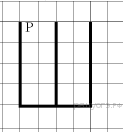 Выполните задание.На бесконечном поле имеется стена, длины отрезков стены неизвестны. Стена состоит из одного горизонтального и трёх равных вертикальных отрезков (отрезки стены расположены буквой «Ш»). Все отрезки неизвестной длины. Робот находится в клетке, расположенной непосредственно справа от верхнего конца левого вертикального отрезка. На рисунке указан один из возможных способов расположения стен и Робота (Робот обозначен буквой «Р») .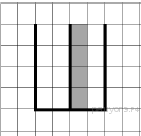 Напишите для Робота алгоритм, закрашивающий все клетки, расположенные непосредственно справа от второго вертикального отрезка. Робот должен закрасить только клетки, удовлетворяющие данному условию. Например, для приведённого выше рисунка Робот должен закрасить следующие клетки (см. рисунок).Конечное расположение Робота может быть произвольным. При исполнении алгоритма Робот не должен разрушиться. Алгоритм должен решать задачу для произвольного размера поля и любого допустимого расположения стен.Алгоритм может быть выполнен в среде формального исполнителя или записан в текстовом редакторе.20.2 Напишите программу, которая в последовательности натуральных чисел определяет сумму всех чисел, кратных 6 и оканчивающихся на 4. Программа получает на вход натуральные числа, количество введённых чисел неизвестно, последовательность чисел заканчивается числом 0 (0 – признак окончания ввода, не входит в последовательность). Количество чисел не превышает 100. Введённые числа не превышают 300. Программа должна вывести одно число: сумму всех чисел, кратных 6 и оканчивающихся на 4.Пример работы программы:50. Выберите ОДНО из предложенных ниже заданий: 20.1 или 20.2.20.1 Исполнитель Робот умеет перемещаться по лабиринту, начерченному на плоскости, разбитой на клетки. Между соседними (по сторонам) клетками может стоять стена, через которую Робот пройти не может.У Робота есть девять команд. Четыре команды — это команды-приказы:вверх вниз влево вправоПри выполнении любой из этих команд Робот перемещается на одну клетку соответственно: вверх ↑ вниз ↓, влево ← , вправо →. Если Робот получит команду передвижения сквозь стену, то он разрушится.Также у Робота есть команда закрасить, при которой закрашивается клетка, в которой Робот находится в настоящий момент.Ещё четыре команды —  это команды проверки условий. Эти команды проверяют, свободен ли путь для Робота в каждом из четырёх возможных направлений:сверху свободно  снизу свободно  слева свободно  справа свободноЭти команды можно использовать вместе с условием «если», имеющим следующий вид:если условие топоследовательность командвсеЗдесь условие — одна из команд проверки условия. Последовательность команд — это одна или несколько любых команд-приказов. Например, для передвижения на одну клетку вправо, если справа нет стенки, и закрашивания клетки можно использовать такой алгоритм:если справа свободно товправозакраситьвсеВ одном условии можно использовать несколько команд проверки условий, применяя логические связки и, или, не, например:если (справа свободно) и (не снизу свободно) товправовсеДля повторения последовательности команд можно использовать цикл «пока», имеющий следующий вид:нц пока условиепоследовательность командкцНапример, для движения вправо, пока это возможно, можно использовать следующий алгоритм:нц пока справа свободновправокц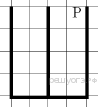 Выполните задание.На бесконечном поле имеется стена, длины отрезков стены неизвестны. Стена состоит из одного горизонтального и трёх равных вертикальных отрезков (отрезки стены расположены буквой «Ш»). Все отрезки неизвестной длины. Робот находится в клетке, расположенной непосредственно слева от верхнего конца прваого вертикального отрезка. На рисунке указан один из возможных способов расположения стен и Робота (Робот обозначен буквой «Р») .Напишите для Робота алгоритм, закрашивающий все клетки, расположенные непосредственно слева от второго вертикального отрезка. Робот должен закрасить только клетки, удовлетворяющие данному условию. Например, для приведённого выше рисунка Робот должен закрасить следующие клетки (см. рисунок).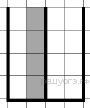 Конечное расположение Робота может быть произвольным. При исполнении алгоритма Робот не должен разрушиться. Алгоритм должен решать задачу для произвольного размера поля и любого допустимого расположения стен.Алгоритм может быть выполнен в среде формального исполнителя или записан в текстовом редакторе.20.2 Напишите программу, которая в последовательности натуральных чисел определяет сумму всех чисел, кратных 6 и оканчивающихся на 6. Программа получает на вход натуральные числа, количество введённых чисел неизвестно, последовательность чисел заканчивается числом 0 (0 – признак окончания ввода, не входит в последовательность). Количество чисел не превышает 100. Введённые числа не превышают 300. Программа должна вывести одно число: сумму всех чисел, кратных 6 и оканчивающихся на 6.Пример работы программы:51. Выберите ОДНО из предложенных ниже заданий: 20.1 или 20.2.20.1 Исполнитель Робот умеет перемещаться по лабиринту, начерченному на плоскости, разбитой на клетки. Между соседними (по сторонам) клетками может стоять стена, через которую Робот пройти не может.У Робота есть девять команд. Четыре команды — это команды-приказы:вверх вниз влево вправоПри выполнении любой из этих команд Робот перемещается на одну клетку соответственно: вверх ↑ вниз ↓, влево ← , вправо →. Если Робот получит команду передвижения сквозь стену, то он разрушится.Также у Робота есть команда закрасить, при которой закрашивается клетка, в которой Робот находится в настоящий момент.Ещё четыре команды —  это команды проверки условий. Эти команды проверяют, свободен ли путь для Робота в каждом из четырёх возможных направлений:сверху свободно  снизу свободно  слева свободно  справа свободноЭти команды можно использовать вместе с условием «если», имеющим следующий вид:если условие топоследовательность командвсеЗдесь условие — одна из команд проверки условия. Последовательность команд — это одна или несколько любых команд-приказов. Например, для передвижения на одну клетку вправо, если справа нет стенки, и закрашивания клетки можно использовать такой алгоритм:если справа свободно товправозакраситьвсеВ одном условии можно использовать несколько команд проверки условий, применяя логические связки и, или, не, например:если (справа свободно) и (не снизу свободно) товправовсеДля повторения последовательности команд можно использовать цикл «пока», имеющий следующий вид:нц пока условиепоследовательность командкцНапример, для движения вправо, пока это возможно, можно использовать следующий алгоритм:нц пока справа свободновправокц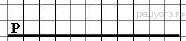 Выполните задание.На бесконечном поле имеется горизонтальная стена. Длина стены неизвестна. Робот находится сверху от стены в левом её конце. На рисунке приведено расположение Робота относительно стены (Робот обозначен буквой «Р»).Напишите для Робота алгоритм, закрашивающий все клетки, расположенные выше стены на расстоянии одной пустой клетки от стены, независимо от длины стены. Робот должен закрасить только клетки, удовлетворяющие данному условию. Например, для приведённого выше рисунка Робот должен закрасить следующие клетки (см. рисунок).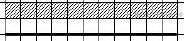 Конечное расположение Робота может быть произвольным. При исполнении алгоритма Робот не должен разрушиться. Алгоритм должен решать задачу для произвольного размера поля и любого допустимого расположения стен.Алгоритм может быть выполнен в среде формального исполнителя или записан в текстовом редакторе.20.2 Напишите программу для решения следующей задачи. Девятиклассники участвовали в викторине по математике. Необходимо было ответить на 20 вопросов. Победителем викторины считается участник, правильно ответивший на наибольшее количество вопросов. На сколько вопросов победитель ответил правильно? Если есть участники викторины, которые не смогли дать правильный ответ ни на один из вопросов, выведите YES, иначе выведите NO. Гарантируется, что есть участники, правильно ответившие хотя бы на один из вопросов. Программа получает на вход число участников викторины N (1 ≤ N ≤ 50), затем для каждого участника вводится количество вопросов, на которые получен правильный ответ.Пример работы программы:52. Выберите ОДНО из предложенных ниже заданий: 20.1 или 20.2.20.1 Исполнитель Робот умеет перемещаться по лабиринту, начерченному на плоскости, разбитой на клетки. Между соседними (по сторонам) клетками может стоять стена, через которую Робот пройти не может.У Робота есть девять команд. Четыре команды — это команды-приказы:вверх вниз влево вправоПри выполнении любой из этих команд Робот перемещается на одну клетку соответственно: вверх ↑ вниз ↓, влево ← , вправо →. Если Робот получит команду передвижения сквозь стену, то он разрушится.Также у Робота есть команда закрасить, при которой закрашивается клетка, в которой Робот находится в настоящий момент.Ещё четыре команды —  это команды проверки условий. Эти команды проверяют, свободен ли путь для Робота в каждом из четырёх возможных направлений:сверху свободно  снизу свободно  слева свободно  справа свободноЭти команды можно использовать вместе с условием «если», имеющим следующий вид:если условие топоследовательность командвсеЗдесь условие — одна из команд проверки условия. Последовательность команд — это одна или несколько любых команд-приказов. Например, для передвижения на одну клетку вправо, если справа нет стенки, и закрашивания клетки можно использовать такой алгоритм:если справа свободно товправозакраситьвсеВ одном условии можно использовать несколько команд проверки условий, применяя логические связки и, или, не, например:если (справа свободно) и (не снизу свободно) товправовсеДля повторения последовательности команд можно использовать цикл «пока», имеющий следующий вид:нц пока условиепоследовательность командкцНапример, для движения вправо, пока это возможно, можно использовать следующий алгоритм:нц пока справа свободновправокц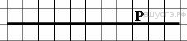 Выполните задание.На бесконечном поле имеется горизонтальная стена. Длина стены неизвестна. Робот находится сверху от стены в левом её конце. На рисунке приведено расположение Робота относительно стены (Робот обозначен буквой «Р»).Напишите для Робота алгоритм, закрашивающий все клетки, расположенные выше стены и прилегающие к ней, независимо от размера стены и начального расположения Робота. Робот должен закрасить только клетки, удовлетворяющие данному условию. Например, для приведённого выше рисунка Робот должен закрасить следующие клетки (см. рисунок).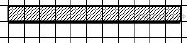 Конечное расположение Робота может быть произвольным. При исполнении алгоритма Робот не должен разрушиться. Алгоритм должен решать задачу для произвольного размера поля и любого допустимого расположения стен.Алгоритм может быть выполнен в среде формального исполнителя или записан в текстовом редакторе.20.2 Напишите программу для решения следующей задачи. Ученики 4 класса вели дневники наблюдения за погодой и ежедневно записывали дневную температуру. Найдите самую низкую температуру за время наблюдения. Если температура опускалась ниже –15 градусов, выведите YES, иначе выведите NO. Программа получает на вход количество дней, в течение которых проводилось измерение температуры N (1 ≤ N ≤ 31), затем для каждого дня вводится температура.Пример работы программы:53. Выберите ОДНО из предложенных ниже заданий: 20.1 или 20.2.20.1 Исполнитель Робот умеет перемещаться по лабиринту, начерченному на плоскости, разбитой на клетки. Между соседними (по сторонам) клетками может стоять стена, через которую Робот пройти не может.У Робота есть девять команд. Четыре команды — это команды-приказы:вверх вниз влево вправоПри выполнении любой из этих команд Робот перемещается на одну клетку соответственно: вверх ↑ вниз ↓, влево ← , вправо →. Если Робот получит команду передвижения сквозь стену, то он разрушится.Также у Робота есть команда закрасить, при которой закрашивается клетка, в которой Робот находится в настоящий момент.Ещё четыре команды —  это команды проверки условий. Эти команды проверяют, свободен ли путь для Робота в каждом из четырёх возможных направлений:сверху свободно  снизу свободно  слева свободно  справа свободноЭти команды можно использовать вместе с условием «если», имеющим следующий вид:если условие топоследовательность командвсеЗдесь условие — одна из команд проверки условия. Последовательность команд — это одна или несколько любых команд-приказов. Например, для передвижения на одну клетку вправо, если справа нет стенки, и закрашивания клетки можно использовать такой алгоритм:если справа свободно товправозакраситьвсеВ одном условии можно использовать несколько команд проверки условий, применяя логические связки и, или, не, например:если (справа свободно) и (не снизу свободно) товправовсеДля повторения последовательности команд можно использовать цикл «пока», имеющий следующий вид: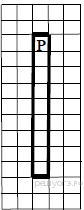 нц пока условиепоследовательность командкцНапример, для движения вправо, пока это возможно, можно использовать следующий алгоритм:нц пока справа свободновправокцВыполните задание.Робот находится в верхней клетке узкого вертикального коридора. Ширина коридора — одна клетка, длина коридора может быть произвольной. Возможный вариант начального расположения Робота приведён на рисунке (Робот обозначен буквой «Р»):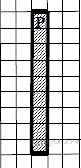 Напишите для Робота алгоритм, закрашивающий все клетки внутри коридора и возвращающий Робота в исходную позицию. Например, для приведённого выше рисунка Робот должен закрасить следующие клетки (см. рисунок). Алгоритм должен решать задачу для произвольного конечного размера коридора. При исполнении алгоритма Робот не должен разрушиться. Алгоритм может быть выполнен в среде формального исполнителя или записан в текстовом редакторе.20.2 Напишите программу, которая в последовательности натуральных чисел определяет количество чисел, кратных 3 и оканчивающихся на 2. Программа получает на вход количество чисел в последовательности, а затем сами числа. Количество чисел не превышает 1000. Введённые числа по модулю не превышают 30 000. Программа должна вывести одно число: количество чисел, кратных 3 и оканчивающихся на 2.Пример работы программы:54. Выберите ОДНО из предложенных ниже заданий: 20.1 или 20.2.20.1 Исполнитель Робот умеет перемещаться по лабиринту, начерченному на плоскости, разбитой на клетки. Между соседними (по сторонам) клетками может стоять стена, через которую Робот пройти не может.У Робота есть девять команд. Четыре команды — это команды-приказы:вверх вниз влево вправоПри выполнении любой из этих команд Робот перемещается на одну клетку соответственно: вверх ↑ вниз ↓, влево ← , вправо →. Если Робот получит команду передвижения сквозь стену, то он разрушится.Также у Робота есть команда закрасить, при которой закрашивается клетка, в которой Робот находится в настоящий момент.Ещё четыре команды —  это команды проверки условий. Эти команды проверяют, свободен ли путь для Робота в каждом из четырёх возможных направлений:сверху свободно  снизу свободно  слева свободно  справа свободноЭти команды можно использовать вместе с условием «если», имеющим следующий вид:если условие топоследовательность командвсеЗдесь условие — одна из команд проверки условия. Последовательность команд — это одна или несколько любых команд-приказов. Например, для передвижения на одну клетку вправо, если справа нет стенки, и закрашивания клетки можно использовать такой алгоритм:если справа свободно товправозакраситьвсеВ одном условии можно использовать несколько команд проверки условий, применяя логические связки и, или, не, например:если (справа свободно) и (не снизу свободно) товправовсеДля повторения последовательности команд можно использовать цикл «пока», имеющий следующий вид:нц пока условиепоследовательность командкцНапример, для движения вправо, пока это возможно, можно использовать следующий алгоритм:нц пока справа свободновправокц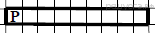 Выполните задание.Робот находится в левой клетке узкого горизонтального коридора. Ширина коридора — одна клетка, длина коридора может быть произвольной. Возможный вариант начального расположения Робота приведён на рисунке (Робот обозначен буквой «Р»):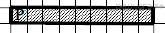 Напишите для Робота алгоритм, закрашивающий все клетки внутри коридора и возвращающий Робота в исходную позицию. Например, для приведённого выше рисунка Робот должен закрасить следующие клетки (см. рисунок). Алгоритм должен решать задачу для произвольного конечного размера коридора. При исполнении алгоритма Робот не должен разрушиться. Алгоритм может быть выполнен в среде формального исполнителя или записан в текстовом редакторе.20.2 Напишите программу, которая в последовательности натуральных чисел определяет количество чисел, кратных 6 и оканчивающихся на 4. Программа получает на вход количество чисел в последовательности, а затем сами числа. Количество чисел не превышает 1000. Введённые числа по модулю не превышают 30 000. Программа должна вывести одно число: количество чисел, кратных 6 и оканчивающихся на 4.Пример работы программы:55. Выберите ОДНО из предложенных ниже заданий: 20.1 или 20.2.20.1 Исполнитель Робот умеет перемещаться по лабиринту, начерченному на плоскости, разбитой на клетки. Между соседними (по сторонам) клетками может стоять стена, через которую Робот пройти не может.У Робота есть девять команд. Четыре команды — это команды-приказы:вверх вниз влево вправоПри выполнении любой из этих команд Робот перемещается на одну клетку соответственно: вверх ↑ вниз ↓, влево ← , вправо →. Если Робот получит команду передвижения сквозь стену, то он разрушится.Также у Робота есть команда закрасить, при которой закрашивается клетка, в которой Робот находится в настоящий момент.Ещё четыре команды —  это команды проверки условий. Эти команды проверяют, свободен ли путь для Робота в каждом из четырёх возможных направлений:сверху свободно  снизу свободно  слева свободно  справа свободноЭти команды можно использовать вместе с условием «если», имеющим следующий вид:если условие топоследовательность командвсеЗдесь условие — одна из команд проверки условия. Последовательность команд — это одна или несколько любых команд-приказов. Например, для передвижения на одну клетку вправо, если справа нет стенки, и закрашивания клетки можно использовать такой алгоритм:если справа свободно товправозакраситьвсеВ одном условии можно использовать несколько команд проверки условий, применяя логические связки и, или, не, например:если (справа свободно) и (не снизу свободно) товправовсеДля повторения последовательности команд можно использовать цикл «пока», имеющий следующий вид:нц пока условиепоследовательность командкцНапример, для движения вправо, пока это возможно, можно использовать следующий алгоритм:нц пока справа свободновправокц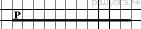 Выполните задание.На бесконечном поле имеется горизонтальная стена. Длина стены неизвестна. Робот находится сверху от стены в левом ее конце. На рисунке приведено расположение робота относительно стены (робот обозначен буквой «Р»):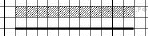 Напишите алгоритм для робота, закрашивающий все клетки, расположенные выше стены на расстоянии одной пустой клетки от стены, независимо от длины стены. Робот должен закрасить только клетки, удовлетворяющие заданному условию. Например, для приведённого выше рисунка робот должен закрасить следующие клетки.Конечное расположение Робота может быть произвольным. Алгоритм должен решать задачу для произвольного размера поля и любого допустимого расположения стен внутри прямоугольного поля. При исполнении алгоритма Робот не должен разрушиться. Алгоритм может быть выполнен в среде формального исполнителя или записан в текстовом редакторе.20.2 Напишите программу, которая в последовательности натуральных чисел определяет максимальное число, оканчивающееся на 3. Программа получает на вход количество чисел в последовательности, а затем сами числа. В последовательности всегда имеется число, оканчивающееся на 3. Количество чисел не превышает 1000. Введённые числа не превышают 30 000. Программа должна вывести одно число — максимальное число, оканчивающеесяна 3.Пример работы программы:56. Выберите ОДНО из предложенных ниже заданий: 20.1 или 20.2.20.1 Исполнитель Робот умеет перемещаться по лабиринту, начерченному на плоскости, разбитой на клетки. Между соседними (по сторонам) клетками может стоять стена, через которую Робот пройти не может.У Робота есть девять команд. Четыре команды — это команды-приказы:вверх вниз влево вправоПри выполнении любой из этих команд Робот перемещается на одну клетку соответственно: вверх ↑ вниз ↓, влево ← , вправо →. Если Робот получит команду передвижения сквозь стену, то он разрушится.Также у Робота есть команда закрасить, при которой закрашивается клетка, в которой Робот находится в настоящий момент.Ещё четыре команды —  это команды проверки условий. Эти команды проверяют, свободен ли путь для Робота в каждом из четырёх возможных направлений:сверху свободно  снизу свободно  слева свободно  справа свободноЭти команды можно использовать вместе с условием «если», имеющим следующий вид:если условие топоследовательность командвсеЗдесь условие — одна из команд проверки условия. Последовательность команд — это одна или несколько любых команд-приказов. Например, для передвижения на одну клетку вправо, если справа нет стенки, и закрашивания клетки можно использовать такой алгоритм:если справа свободно товправозакраситьвсеВ одном условии можно использовать несколько команд проверки условий, применяя логические связки и, или, не, например:если (справа свободно) и (не снизу свободно) товправовсеДля повторения последовательности команд можно использовать цикл «пока», имеющий следующий вид:нц пока условиепоследовательность командкцНапример, для движения вправо, пока это возможно, можно использовать следующий алгоритм:нц пока справа свободновправокц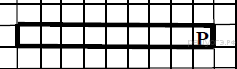 Выполните задание.Робот находится в правой клетке узкого горизонтального коридора. Ширина коридора — одна клетка, длина коридора может быть произвольной. Возможный вариант начального расположения Робота приведён на рисунке (Робот обозначен буквой «Р»):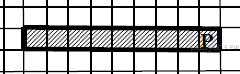 Напишите для Робота алгоритм, закрашивающий все клетки внутри коридора и возвращающий Робота в исходную позицию. Например, для приведённого выше рисунка Робот должен закрасить следующие клетки (см. рисунок). Алгоритм должен решать задачу для произвольного конечного размера коридора. При исполнении алгоритма Робот не должен разрушиться. Алгоритм может быть выполнен в среде формального исполнителя или записан в текстовом редакторе.20.2 Напишите программу, которая в последовательности натуральных чисел определяет количество трёхзначных чисел, кратных 4. Программа получает на вход натуральные числа, количество введённых чисел неизвестно, последовательность чисел заканчивается числом 0 (0 — признак окончания ввода, не входит в последовательность).Количество чисел не превышает 1000. Введённые числа не превышают 30 000. Программа должна вывести одно число: количество трёхзначных чисел, кратных 4.Пример работы программы:57. Выберите ОДНО из предложенных ниже заданий: 20.1 или 20.2.20.1 Исполнитель Робот умеет перемещаться по лабиринту, начерченному на плоскости, разбитой на клетки. Между соседними (по сторонам) клетками может стоять стена, через которую Робот пройти не может.У Робота есть девять команд. Четыре команды — это команды-приказы:вверх вниз влево вправоПри выполнении любой из этих команд Робот перемещается на одну клетку соответственно: вверх ↑ вниз ↓, влево ← , вправо →. Если Робот получит команду передвижения сквозь стену, то он разрушится.Также у Робота есть команда закрасить, при которой закрашивается клетка, в которой Робот находится в настоящий момент.Ещё четыре команды —  это команды проверки условий. Эти команды проверяют, свободен ли путь для Робота в каждом из четырёх возможных направлений:сверху свободно  снизу свободно  слева свободно  справа свободноЭти команды можно использовать вместе с условием «если», имеющим следующий вид:если условие топоследовательность командвсеЗдесь условие — одна из команд проверки условия. Последовательность команд — это одна или несколько любых команд-приказов. Например, для передвижения на одну клетку вправо, если справа нет стенки, и закрашивания клетки можно использовать такой алгоритм:если справа свободно товправозакраситьвсеВ одном условии можно использовать несколько команд проверки условий, применяя логические связки и, или, не, например:если (справа свободно) и (не снизу свободно) товправовсеДля повторения последовательности команд можно использовать цикл «пока», имеющий следующий вид:нц пока условиепоследовательность командкцНапример, для движения вправо, пока это возможно, можно использовать следующий алгоритм:нц пока справа свободновправокцВыполните задание.Робот находится в правой клетке узкого горизонтального коридора. Ширина коридора — одна клетка, длина коридора может быть произвольной. Возможный вариант начального расположения Робота приведён на рисунке (Робот обозначен буквой «Р»):Напишите для Робота алгоритм, закрашивающий все клетки внутри коридора и возвращающий Робота в исходную позицию. Например, для приведённого выше рисунка Робот должен закрасить следующие клетки (см. рисунок). Алгоритм должен решать задачу для произвольного конечного размера коридора. При исполнении алгоритма Робот не должен разрушиться. Алгоритм может быть выполнен в среде формального исполнителя или записан в текстовом редакторе.20.2 Напишите программу, которая в последовательности натуральных чисел определяет количество трёхзначных чисел, кратных 4. Программа получает на вход натуральные числа, количество введённых чисел неизвестно, последовательность чисел заканчивается числом 0 (0 — признак окончания ввода, не входит в последовательность).Количество чисел не превышает 1000. Введённые числа не превышают 30 000. Программа должна вывести одно число: количество трёхзначных чисел, кратных 4.Пример работы программы:58. Выберите ОДНО из предложенных ниже заданий: 20.1 или 20.2.20.1 Исполнитель Робот умеет перемещаться по лабиринту, начерченному на плоскости, разбитой на клетки. Между соседними (по сторонам) клетками может стоять стена, через которую Робот пройти не может.У Робота есть девять команд. Четыре команды – это команды-приказы:вверх   вниз   влево   вправоПри выполнении любой из этих команд Робот перемещается на одну клетку соответственно: вверх ↑, вниз ↓, влево ←, вправо →. Если Робот получит команду передвижения сквозь стену, то он разрушится. Также у Робота есть команда закрасить, при которой закрашивается клетка, в которой Робот находится в настоящий момент.Ещё четыре команды – это команды проверки условий. Эти команды проверяют, свободен ли путь для Робота в каждом из четырёх возможных направлений: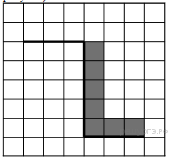 сверху свободно   снизу свободно   слева свободно   справа свободноЭти команды можно использовать вместе с условием «eсли», имеющим следующий вид:если условие топоследовательность командвсеЗдесь условие – одна из команд проверки условия.Последовательность команд — это одна или несколько любых команд-приказов.Например, для передвижения на одну клетку вправо, если справа нет стенки и закрашивания клетки, можно использовать такой алгоритм:если справа свободно товправозакраситьвсеВ одном условии можно использовать несколько команд проверки условий, применяя логические связки и, или, не, например:если (справа свободно) и (не снизу свободно) товправовсеДля повторения последовательности команд можно использовать цикл«пока», имеющий следующий вид:нц пока условиепоследовательность командкцНапример, для движения вправо, пока это возможно, можно использовать следующий алгоритм:нц пока справа свободновправокцВыполните задание.На бесконечном поле имеется стена. Стена состоит из трёх последовательных отрезков: вправо, вниз, вправо, все отрезки неизвестной длины. Робот находится в клетке, расположенной непосредственно сверху левого концапервого отрезка. На рисунке указан один из возможных способов расположения стен и Робота (Робот обозначен буквой «Р»).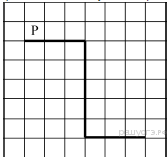 Напишите для Робота алгоритм, закрашивающий все клетки, расположенные непосредственно правее второго отрезка и над третьим. Робот должен закрасить только клетки, удовлетворяющие данному условию. Например, для приведённого выше рисунка Робот должен закрасить следующие клетки (см. рисунок). Конечное расположение Робота может быть произвольным. Алгоритм должен решать задачу для произвольного размера поля и любого допустимого расположения стен внутри прямоугольного поля. При исполнении алгоритма Робот не должен разрушиться.Алгоритм может быть выполнен в среде формального исполнителя или записан в текстовом редакторе.20.2 Напишите программу, которая в последовательности натуральных чисел находит среднее арифметическое чисел, кратных 8, или сообщает, что таких чисел нет (выводит «NO»). Программа получает на вход натуральные числа, количество введённых чисел неизвестно,последовательность чисел заканчивается числом 0 (0 – признак окончания ввода, не входит в последовательность).Количество чисел не превышает 100. Введённые числа не превышают 300. Программа должна вывести среднее арифметическое чисел, кратных 8, или вывести «NO», если таких чисел нет. Значение выводить с точностью до десятых.Пример работы программы:59. Выберите ОДНО из предложенных ниже заданий: 20.1 или 20.2.20.1 Исполнитель Робот умеет перемещаться по лабиринту, начерченному на плоскости, разбитой на клетки. Между соседними (по сторонам) клетками может стоять стена, через которую Робот пройти не может.У Робота есть девять команд. Четыре команды – это команды-приказы:вверх   вниз   влево   вправоПри выполнении любой из этих команд Робот перемещается на одну клетку соответственно: вверх ↑, вниз ↓, влево ←, вправо →. Если Робот получит команду передвижения сквозь стену, то он разрушится. Также у Робота есть команда закрасить, при которой закрашивается клетка, в которой Робот находится в настоящий момент.Ещё четыре команды – это команды проверки условий. Эти команды проверяют, свободен ли путь для Робота в каждом из четырёх возможных направлений:сверху свободно   снизу свободно   слева свободно   справа свободноЭти команды можно использовать вместе с условием «eсли», имеющим следующий вид:если условие топоследовательность командвсеЗдесь условие – одна из команд проверки условия.Последовательность команд — это одна или несколько любых команд-приказов.Например, для передвижения на одну клетку вправо, если справа нет стенки и закрашивания клетки, можно использовать такой алгоритм:если справа свободно товправозакраситьвсеВ одном условии можно использовать несколько команд проверки условий, применяя логические связки и, или, не, например:если (справа свободно) и (не снизу свободно) товправовсеДля повторения последовательности команд можно использовать цикл«пока», имеющий следующий вид:нц пока условиепоследовательность командкцНапример, для движения вправо, пока это возможно, можно использовать следующий алгоритм:нц пока справа свободновправокц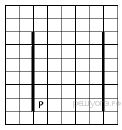 Выполните задание.На бесконечном поле имеются две вертикальные стены одинаковой длины, расположенные точно одна напротив другой. Длина стен неизвестна. Расстояние между стенами неизвестно. Робот находится справа от первой стены в клетке, расположенной у её нижнего края. На рисунке указан один из возможных способов расположения стен и Робота (Робот обозначен буквой «Р»).Напишите для Робота алгоритм, закрашивающий все клетки самого верхнего ряда, расположенные между стенами. Робот должен закрасить только клетки, удовлетворяющие данному условию. Например, для приведённого выше рисунка Робот должен закрасить следующие клетки (см. рисунок).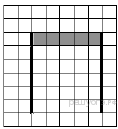  Конечное расположение Робота может быть произвольным. Алгоритм должен решать задачу для произвольного размера поля и любого допустимого расположения стен внутри прямоугольного поля. При исполнении алгоритма Робот не должен разрушиться.Алгоритм может быть выполнен в среде формального исполнителя или записан в текстовом редакторе.20.2 Напишите программу, которая в последовательности натуральных чисел вычисляет сумму всех двузначных чисел, кратных 8. Программа получает на вход натуральные числа, количество введённых чисел неизвестно, последовательность чисел заканчивается числом 0 (0 – признак окончания ввода, не входит в последовательность). Количество чисел не превышает 1000. Введённые числа не превышают 30 000.Программа должна вывести одно число: сумму всех двузначных чисел, кратных 8.Пример работы программы:Входные данныеВыходные данные3
10
25
1225Входные данныеВыходные данные3
12
25
618Входные данныеВыходные данные3
16
26
242Входные данныеВыходные данные3
21
12
3112Входные данныеВыходные данные3
12
25
921Входные данныеВыходные данные3
18
26
242Входные данныеВыходные данные3
8
16
1116Входные данныеВыходные данные314252438Входные данныеВыходные данные3
13
23
242Входные данныеВыходные данные3
13
23
323Входные данныеВыходные данные3
26
16
3616Входные данныеВыходные данные3
13
23
2436Входные данныеВыходные данные3
16
26
242Входные данныеВыходные данные3
24
14
3414Входные данныеВыходные данные3
15
25
640Входные данныеВыходные данные31226242Входные данныеВыходные данные14
24
144
22
12
0168Входные данныеВыходные данные4
74
69
63
6674
NOВходные данныеВыходные данные4
74
69
63
9663
YESВходные данныеВыходные данные4
74
69
63
9675.5
YESВходные данныеВыходные данные4
74
69
63
9663
NOВходные данныеВыходные данные4
74
69
63
9633
0Входные данныеВыходные данные4
6
15
180
04
1Входные данныеВыходные данные4
60
15
079
1Входные данныеВыходные данные4
60
15
03
64Входные данныеВыходные данные150
−200
−1
0−51
−1Входные данныеВыходные данные−20
6
1000
100
−200
05
106Входные данныеВыходные данные10
14
50
25
17
02Входные данныеВыходные данные27
24
18
22
36
02Входные данныеВыходные данные112
24
42
49
22
0154Входные данныеВыходные данные24
6
34
22
84
0108Входные данныеВыходные данные16
24
56
22
12
072Входные данныеВыходные данные16
24
56
22
54
078Входные данныеВыходные данные12
16
36
26
3052Входные данныеВыходные данные12
14
24
54
44
33
84
1144Входные данныеВыходные данные3
24
14
3414Входные данныеВыходные данные2348121834066Входные данныеВыходные данные5428723424078Входные данныеВыходные данные1224227211084Входные данныеВыходные данные822162818036Входные данныеВыходные данные4320686Входные данныеВыходные данные432261222Входные данныеВыходные данные1624562612072Входные данныеВыходные данные162956939048Входные данныеВыходные данные731314133630196Входные данныеВыходные данные21143128910112Входные данныеВыходные данные–32141701Входные данныеВыходные данные14243684660108Входные данныеВыходные данные36121666110102Входные данныеВыходные данные4151201717YESВходные данныеВыходные данные4–512–28–5NOВходные данныеВыходные данные412251292Входные данныеВыходные данные32425542Входные данныеВыходные данные31323323Входные данныеВыходные данные1209365401Входные данныеВыходные данные1209365401Входные данныеВыходные данные81226416029,311110NOВходные данныеВыходные данные171632160048